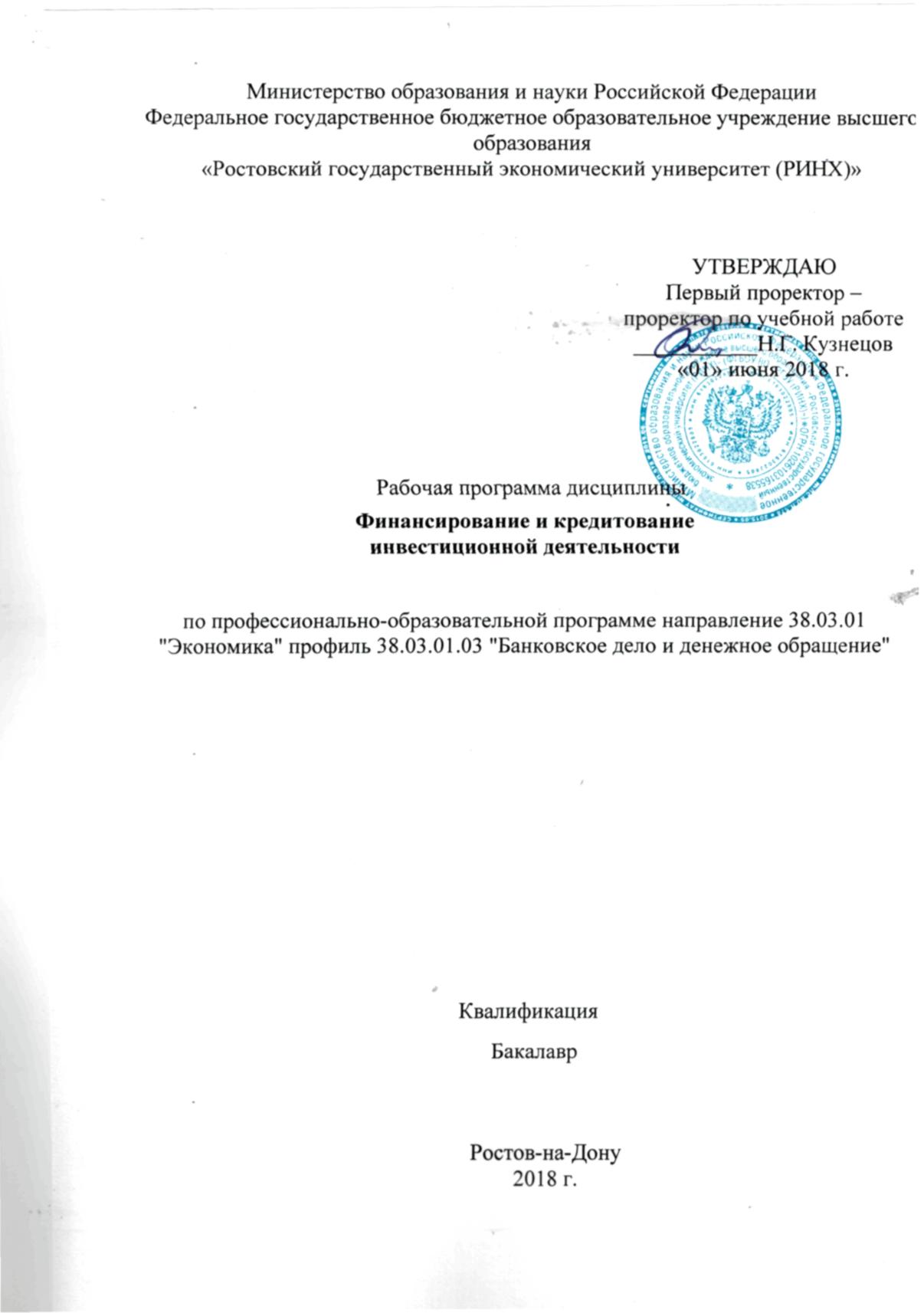 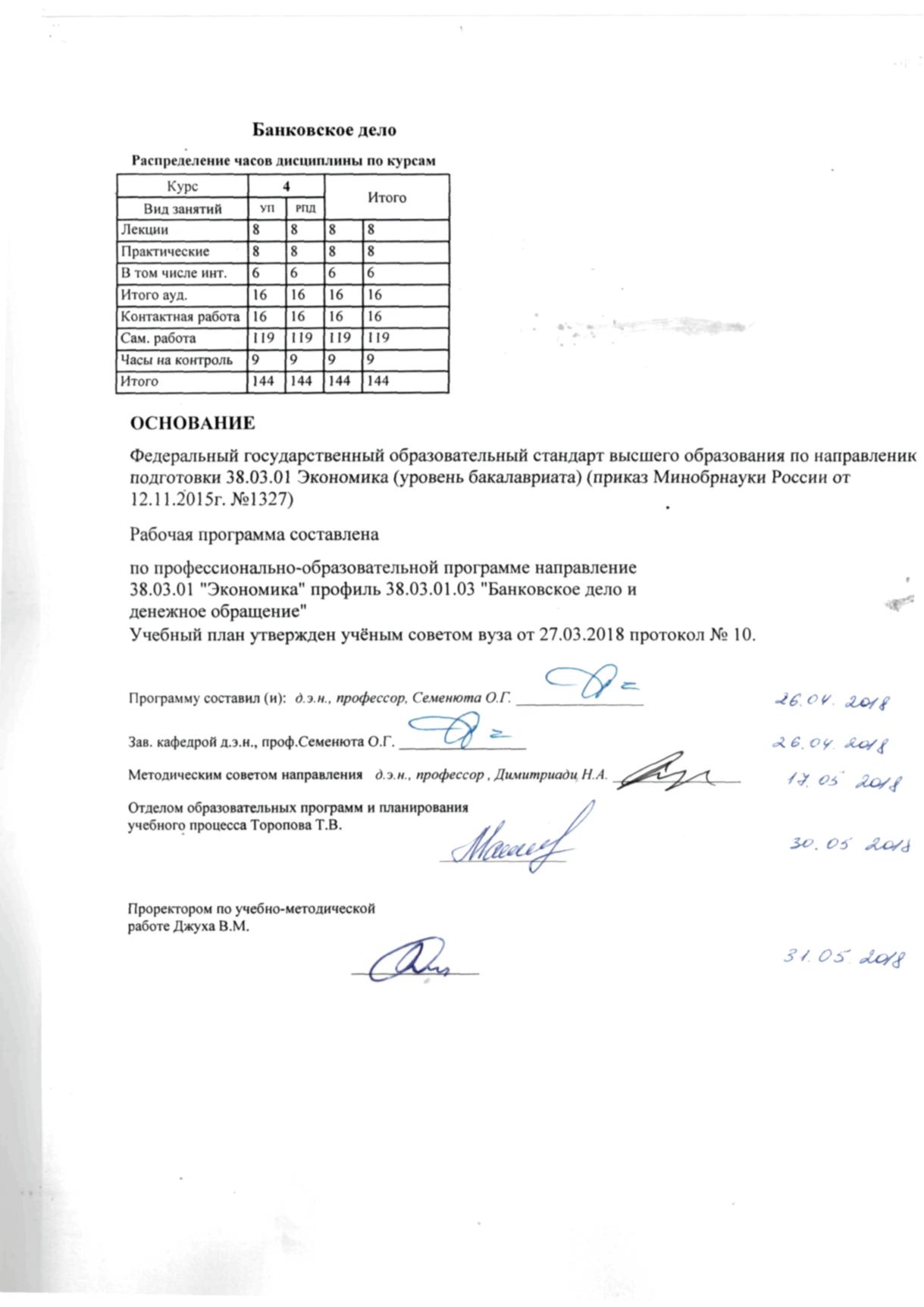 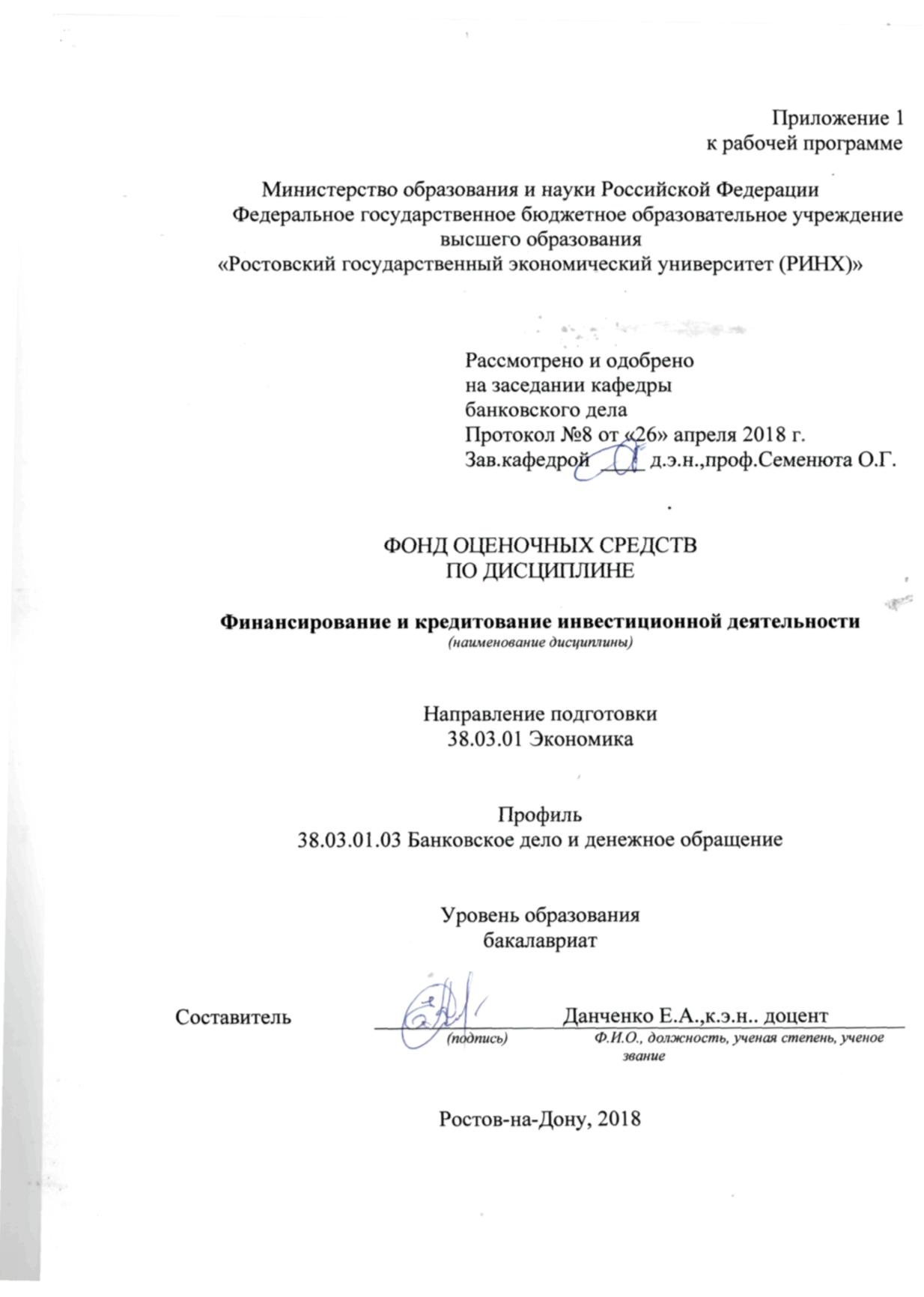 1 Перечень компетенций с указанием этапов их формирования в процессе освоения образовательной программы1.1 Перечень компетенций с указанием этапов их формирования представлен в п. 3. «Требования к результатам освоения дисциплины» рабочей программы дисциплины. 2 Описание показателей и критериев оценивания компетенций на различных этапах их формирования, описание шкал оценивания  2.1 Показатели и критерии оценивания компетенций:  *  С – собеседование, , ПР – письменная работа,  Р –реферат, Т – тест,  СЗ – , ситуационные задания,  ДИ – деловая (ролевая) игра2.2 Шкалы оценивания:   Текущий контроль успеваемости и промежуточная аттестация осуществляется в рамках накопительной балльно-рейтинговой системы в 100-балльной шкале.84-100 баллов (оценка «отлично») 67-83 баллов (оценка «хорошо») 50-66 баллов (оценка «удовлетворительно») 0-49 баллов (оценка «неудовлетворительно») 3 Типовые контрольные задания или иные материалы, необходимые для оценки знаний, умений, навыков и (или) опыта деятельности, характеризующих этапы формирования компетенций в процессе освоения образовательной программыМинистерство образования и науки Российской ФедерацииФедеральное государственное бюджетное образовательное учреждение высшего образования«Ростовский государственный экономический университет (РИНХ)»Кафедра Банковское дело (наименование кафедры)Вопросы к экзаменупо дисциплинеФинансирование и кредитование  инвестиционной деятельности           (наименование дисциплины)1.  Раскройте экономическое содержание, особенности и цели инвестиционного процесса.2.  Охарактеризуйте три воспроизводственные формы инвестиционного процесса: содержание факторы 3.  Дайте характеристику инвестиционной активности как фактора экономического роста. Понятие инвестиционного дохода.4.  Охарактеризуйте «ресурсы» как воспроизводственную форму инвестиций: особенности формирования, структура элементов.5.  Дайте характеристику капитальных вложений и их структуры. Взаимосвязь инвестиций и капитальных вложений.6.  Дайте характеристику инвестиционной деятельности, ее форм, субъектов, объектов.7.  Охарактеризуйте кругооборот инвестиций и его три стадии.8.  Охарактеризуйте оборот инвестиций, инвестиционный цикл и его периоды.9.  Охарактеризуйте инвестиционный рынок как структурный элемент финансового рынка, его особенности.10. Охарактеризуйте инвестиционные операции банков с ценными бумагами: понятие и классификация.11. Раскройте факторы, определяющие структуру портфельных инвестиций. Модели портфеля ценных бумаг. 12. Дайте характеристику процессу формирования портфеля ценных бумаг и управления им в коммерческом банке. 13. Дайте описание механизму регулирования рынка ценных бумаг в РФ. Функции Банка России в регулировании рынка ценных бумаг.14. Охарактеризуйте структуру источников финансирования инвестиционной деятельности и методы ее оптимизации.15. Охарактеризуйте средства бюджета как источник финансирования инвестиционной деятельности и их роль в условиях рыночной экономики.16. Охарактеризуйте внебюджетные источники финансирования инвестиционной деятельности: их структуру и способы формирования. 17. Охарактеризуйте собственные средства инвестора в организации финансирования инвестиционной деятельности: источники и способы формирования.18. Раскройте процесс мобилизация внутренних ресурсов в строительстве как способ формирования источника финансирования инвестиционной деятельности19. Охарактеризуйте привлеченные, заемные средства инвесторов в организации финансирования инвестиционной деятельности: преимущества и ограничения.20. Охарактеризуйте кредитные источники финансирования инвестиционной деятельности: структуру, достоинства и ограничения.21. Охарактеризуйте банковский инвестиционный кредит как особый источник инвестиционных ресурсов. Границы инвестиционного кредита.22. Раскройте лизинг как способ форсирования инвестиционных ресурсов. Его достоинства и границы.23. Охарактеризуйте иностранные инвестиции и их роль на инвестиционном рынке России.24. Раскройте основные показатели оценки эффективности инвестиционных проектов. Принцип комплексности оценки.25. Раскройте проблемы оценки инвестиционных проектов российскими банками.26. Охарактеризуйте строительный комплекс и его структуры. Особенности строительной продукции как товара и этапы осуществления капитальных вложений.27. Охарактеризуйте конкурсное проектирование и его организацию. Этапы создания ПИР. Условия финансирования инвестиционной деятельности.28. Раскройте особенности ценообразования на строительном рынке. Методы определения стоимости СМР.29. Раскройте организацию и финансирование капитальных вложений при подрядном способе строительства. Типы договоров подрядных строительных работ.30. Охарактеризуйте состав участников подрядных торгов-тендеров.31. Охарактеризуйте функции тендерного комитета.32. Раскройте порядок проведения подрядных торгов.33. Охарактеризуйте хозяйственный способ строительства: содержание, область применения. Особенности организации финансирования капитальных вложений при хозяйственном способе строительства34. Раскройте понятие системы финансирования и условий финансирования инвестиционной деятельности. Необходимость и возможность бюджетного финансирования инвестиций в условиях рыночной экономики.35. Охарактеризуйте особенности и инструменты бюджетного финансирования инвестиционной деятельности. Бюджетный Кодекс РФ о организации финансирования капитальных вложений за счет средств бюджета.36. Охарактеризуйте финансирование капитальных вложений при использовании бюджетных средств в РФ. Инвестиционный налоговый кредит.37. Охарактеризуйте внебюджетные источники финансирования инвестиционной деятельности: их структуру, способы формирования и роль в условиях рыночной экономики.38. Раскройте особенности банковского проектного финансирования: содержание, формы, достоинства и границы применения.39. Охарактеризуйте кредитные источники финансирования инвестиционной деятельности: структура, достоинства и ограничения40. Охарактеризуйте кредит как источник финансирования инвестиционной деятельности. Границы инвестиционного кредита.41. Раскройте сущность и роль инвестиционного кредита в рыночной экономике42. Охарактеризуйте задачи инвестиционного кредита в инвестиционной сфере. Проблемы формирования инвестиционной стратегии в коммерческих банках.43. Охарактеризуйте организацию инвестиционного кредитования в коммерческих банках: нормативную базу, этапы кредитного процесса.44. Раскройте особенности принятия решения по кредитной заявке инвестиционного кредита. Базовые принципы кредитного анализа.45. Охарактеризуйте основные показатели оценки эффективности инвестиционных проектов. Принцип комплексности оценки. Проблемы оценки инвестиционных проектов российскими банками.46. Раскройте особенности кредитного договора по инвестиционному кредиту: значение и содержание. Специфика форм обеспечения возвратности инвестиционного кредита.47. Охарактеризуйте методы, способы кредитования и категории кредита, используемые при инвестиционном кредитовании. Цена инвестиционного кредита.48. Охарактеризуйте синдицированный кредит в инвестиционном кредитовании: характеристики, процесс организации.49. Раскройте содержание этапа сопровождения инвестиционного кредита: задачи и особенности организации.50. Раскройте содержание этапа «завершение сделки» инвестиционного кредитования. Кредитное дело заемщика: его структура и значение.51. Охарактеризуйте потребительский кредит: экономическую природу и роль в обеспечении инвестиционных целей. Особенности в организации инвестиционного кредитования физических лиц.52. Раскройте сущность ипотечного кредита и ипотеки. Правовая основа ипотечного кредитования в РФ и роль в активизации реальных инвестиций.53. Охарактеризуйте организацию ипотечного кредитования, этапы ипотечного кредитования.54. Раскройте функции ипотечного кредита. Проблемы развития ипотечного кредитования в России.  Критерии оценивания.Министерство образования и науки Российской ФедерацииФедеральное государственное бюджетное образовательное учреждение высшего образования«Ростовский государственный экономический университет (РИНХ)»Кафедра Банковское дело                  (наименование кафедры)Тесты письменные и/или компьютерные*по дисциплине  Финансирование и кредитование  инвестиционной деятельности                                       (наименование дисциплины)1. Банк тестов по модулям и (или) темамМодуль 1 Экономические основы инвестиционной деятельности и ее формы 1.Чистые инвестиции представляют собой:общий объем всех доходов за определенный период, уменьшенный на сумму всех  расходов за тот же периодобщий объем всех расходов за определенный периодобщий объем инвестируемых средств в определенном периоде, уменьшенный на сумму амортизационных отчисленийобщий объем инвестируемых средств в определенном  периоде2.	Выберите правильный вариант ответа на вопрос: В какой сфере протекает инвестиционная деятельность?услугобращенияматериального производстванематериального производства3.	Выберите из списка составные части инвестиционного рынка:рынок инвестицийрынок инвестиционных товаровфинансовый рынокденежный рынок4.	Выберите правильный вариант ответа из предлагаемого вам списка:Субъектом инвестиционной деятельности, вкладывающим средства в объекты предпринимательской деятельности, является:инвесторзаказчикпользователь объектов инвестицийисполнитель работ5.	Выберите правильный вариант ответа на вопрос: В каких формах существует инвестиционная деятельность?финансовыхресурсныхдоходныхреальныхкапитальных6.	Перечислите стадии кругооборота инвестиций:доходнаявозмещенная и окупаемостьзатратнаяоптимальная7. Впишите правильный ответ на вопрос: Движение, в котором инвестиции проходят три стадии и последовательно приобретают  три воспроизводственные формы – это: ____________________________________________________	8. Укажите, из чего складывается инвестиционный спрос __________________________________________________9. Инвестиционный рынок – это совокупность рынка____________________ и рынка   __________________________10. Целью доходной стадии кругооборота инвестиций является  _____________________________________________Какие из форм инвестиций относятся к воспроизводственнымфинансовыересурсыреальныевложения доходОсновные виды элементов инвестиционных ресурсов это:реальные инвестицииматериальные вложенияденежные вложенияпортфельные инвестициифинансовые вложенияимущественные права в связи с авторским правомНазовите стадию кругооборота инвестиций, целью которой является
формирование потенциального инвестиционного спроса:доходнаявозмещение и окупаемостьзатратнаяНа каком из сегментов рынка ценных бумаг происходит привлечение
инвестиционных ресурсов эмитентами?на первичном рынке ценных бумагна вторичном рынке ценных бумагна первичном и вторичном рынках ценных бумагРынок, на  котором в соответствии с законами рынка совершается обмен
инвестиционными товарами – это_______________________________________	Выберите из списка правильные варианты ответа на вопрос:
Финансовый рынок - это:кредитный рынок банковский рынок торговый рынок рынок ценных бумаг инвестиционный рынок Какими экономическими законами регулируется инвестиционный рынок:законом спросазаконом предложениязаконом стоимостизаконами государствазаконами торговых отношенийИнвестиционная политика государства – это__________________________________________________________________Потенциальный инвестиционный спрос формируется на ________________________ стадии кругооборота инвестицийИнвестиционный цикл – это _____________________________________________________________________Укажите признаки  инвестиционного доходаявляется частью ВНПего формирование увеличивает НДформируется в сфере производстваформируется в сфере обращенияЧто не относится к элементам инвестиций:материальные вложенияденежно-финансовые вложенияимущественные права в связи с авторским правомзалоговые права	Инвестиционная деятельность в нашей стране регулируется:конституцией РФГражданским кодексом РФзаконами РФ об инвестициях и инвестиционной деятельностиОтрицательная сумма чистых инвестиций характеризует:экономический ростснижение производственного потенциалаотсутствие экономического ростаСубъектом инвестиционной деятельности, выполняющим по договору
работы, являются:подрядчик.заказчикинвесторпользователь результатами инвестицийИнвестиционная политика государств опирается на: нормативные акты  Банка Россииинвестиционные  регламенты  государственных предприятийФедеральные ЗаконыГражданский и  Бюджетный   Кодексы Налоговый КодексВпишите правильный вариант ответа на вопрос: Спрос на инвестиционном рынке формируется как единство __________________________________________________________________________ Реальный инвестиционный спрос формируется на ________________________________стадии кругооборота инвестиции.29. .Признаки инвестиционных товаров:покупается впрокприносит доход  по истечении определенного срокарынок носит признаки  монопольноговсе ответы верны30. Оборот инвестиций – это ______________________________________________________________________________________Реальные инвестиции это:капитальные вложениявложения в прирост оборотных активовинвестирование в нематериальные активывсе выше перечисленноеКосвенное регулирование инвестиционной деятельности государства
осуществляется посредством:создание благоприятных условий для развития инвестиционной
деятельностиучастия государства в инвестиционной деятельностиМожет ли предприятие совмещать функции двух и более субъектов
инвестиционной деятельности?не имеет правоимеет правоВпишите правильный ответ на следующий вопрос:Совокупность рыночных механизмов перераспределения денежных средств между хозяйствующими субъектами кредитного рынка и рынка ценных бумаг – это_____________________________ ______________Выберите правильные варианты ответов на вопрос:
Инвестиционный рынок состоит из:финансового рынкакредитного рынкаденежного рынкарынка инвестицийрынок инвестиционных товаровСтадиями кругооборота инвестиций являются:возмещение и окупаемостьдоходнаякредитнаяресурснаязатратнаяКакие товары обращаются на рынке инвестиций ? ______________________________________________ Какая из форм  движения инвестиционных ресурсов длиннее:инвестиционный циклоборот инвестицийкругооборот  инвестицийПривлечение ресурсов эмитентами происходит на __________________________ рынке ценных бумаг     40 .  Основные особенности инвестиционного процесса это:инвестиции “рождаются из инвестиций”инвестиции находятся в состоянии потокавсякий предпринимателский доход является инвестиционнымне всякий предпринимателский доход является инвестиционнымКапитальные вложения – это:размещение капитала в ценные бумагиинвестирование в создание новых или воспроизводство        действующих фондовинвестиции в любые объектыинвестиции в новые технологииКаким является рынок инвестиционных товаров?вторичнымпервичнымвторичным и первичнымСуществуют следующие типы институциональньгх инвесторов:пенсионный фондстраховые компаниинаселениеинвестиционные компаниисубъекты малого бизнесапромышленные предприятиякоммерческие банкиИмеют ли право обжаловать в суде действие (бездействие) органов
государственной власти субъекты инвестиционной деятельности?имеют правоне имеют правоИнвесторами могут быть: резидентынерезидентыфизические лицаюридические лицаПериод, в течение которого в процессе кругооборотов достигается
полное возмещение вложенных ресурсов - это:чистая прибыльинфляцияинвестиционный циклЦелью затратной стадии кругооборота инвестиций является формирование _______________________________________________________________________48. Выберите из списка составные части инвестиционного рынка:рынок инвестицийрынок инвестиционных товаровфинансовый рынок49.Реальный инвестиционный спрос формируется на  ________________ стадии кругооборота инвестиций50. К реальным инвестициям относятся вложения в:ценные бумагиземлю _капитальные вложенияМодуль 2 Организация  финансирования  и кредитования инвестиционной деятельностиВариант 1.1.	На какие основные группы можно разделить в рыночной экономике источники финансирования инвестиций?внутренние национальныеиностранныесмешанныероссийскиевсе выше перечисленные2.	Что является источником формирования собственных средств в строительстве:Возвратные суммыДоходы от попутной деятельности в ходе строительстваМобилизация оборотных средств в строительствеВсе выше перечисленное3.Какие инструменты заимствования инвестиционных ресурсов существуют  на рынке ценных бумаг?акциифьючерсыоблигацииваррантывсе выше перечисленное4. Что такое лизинг?. зачет взаимных требований форма долгосрочной арендыпереуступка арендных требований банкувсе выше перечисленное5. Перечислите факторы привлекательности экономики для иностранных инвесторов::совершенство правовой базыстепень выставленных гарантийполитическая стабильностьвсе выше перечисленное6.С помощью какого показателя определяется эффективность привлечения дополнительных источников инвестиций?взвешенной средней стоимости капитала;маржинальной стоимостью капитала;эффективности использования собственного капитала;чистой приведенной стоимостью.7. На каком из сегментов рынка ценных бумаг происходит привлечение инвестиционных ресурсов эмитентами?на первичном рынке ценных бумаг;на вторичном рынке ценных бумаг;на первичном и вторичном рынках ценных бумаг.8.Какие  типы договоров сопровождают сделку лизинга:1) договор кредитный2) договор лизинга3) договор страхования4) договор купли-продажи9.Одно из преимуществ инвестиционного кредита как источника состоит в ______________________________________________________________________________Вариант № 2.1.  Какие источники относят к собственным средствам инвестора?амортизационные отчисления;чистая прибыль;привлеченные ресурсы;здания, оборудование;бюджетные средства.2.	Что относится к бюджетным источникам финансирования инвестиций? средства государства, которые предусматриваются в виде специальной статьи в федеральном и         муниципальных бюджетахденежные ресурсы городов и поселковналоговые поступления3.	Привлеченные финансовые средства инвестора составляют:банковские кредитысредства от продажи акций средства от размещения облигационных займовбюджетные кредитыпаевые и иные взносы юридических и физических лицассигнования из государственных и местных бюджетов4.	Что является источником формирования собственных средств в строительстве:Возвратные суммыДоходы от попутной деятельности в ходе строительстваМобилизация оборотных средств в строительствеВсе выше перечисленное5.	Кто входит в состав основных субъектов лизинговой сделки?лизингодательлизингополучательпоставщик оборудованиякредиторстраховая компания6.	Для определения структуры капитала рассчитывают следующий показатель:чистую настоящую стоимостьмаржинальную стоимость капиталавнутреннюю ставку доходностикоэффициент - бета -чистую приведенную 7.	Как называется посредническая деятельность, связанная с переуступкой платежных требований?инкассированиекредитованиефинансированиелизингфакторингУкажите типы договоров, сопровождающих сделку факторинга1) договор кредитный2) договор лизинга3) договор страхования4) договор куплми-продажи5) договор факторинга9.Основной источник собственных средств инвестора- это__________________________Вариант № 3.1.  Что входит в состав национальных источников финансирования инвестиций?иностранныебюджетныетранснациональныевнебюджетныевсе выше перечисленные2.	В каких сегментах финансового рынка формируются источники финансирования  инвестиционной деятельности?фондовый рынокценные бумаги, обращающиеся на фондовом рынкекредитный рыноквсе выше перечисленное3. На каком из сегментов рынка ценных бумаг происходит привлечение инвестиционных ресурсов эмитентами?на первичном рынке ценных бумаг;на вторичном рынке ценных бумаг;на первичном и вторичном рынках ценных бумаг.4..	Собственные финансовые ресурсы инвестора: паевые взносыоблигационные займыфонды накопления, образуемые на основе чистой прибылисредства, получаемые от продажи акцийвнутрихозяйственные резервы
амортизационные отчисления5.	 Структура источников финансирования инвестиций  определяется:Сущностью инвестиционной деятельностиобщественно-экономическими отношениями  Инвестиционной политикой государстваВсе выше перечисленное6.	Укажите формы лизинга исходя из степени окупаемости?оперативныйфинансовыйкредитныйцелевой7.	Какие компоненты включает в себя факторинговая комиссия?фиксированный сбор за обработку документовфиксированный процент от оборота поставщикастоимость кредитных ресурсоввсе выше перечисленное8. Укажите типы договоров, сопровождающих сделку инвестиционного кредитования1) договор кредитный2) договор лизинга3) договор страхования4) договор куплми-продажи5) договор факторинга9.Основное достоинство акционирования как источника инвестиционной деятельности – это_________________________________________________________Вариант № 4.1.Укажите преимущества инвестиционного кредита как источника финансирования инвестиционной деятельностиимеет долгосрочный характерпозволяет привлечь ресурсы раньше, чем будет поступать доходкредитор стимулирует достижение целей проектакредитор осуществляет дополнительный контролем за ходом исполнения параметров проекта2. Какой вид ценных бумаг является инструментом привлечения инвестиций?вексель;акция;облигация;депозитный сертификат.3. Что относится к заемным источникам финансирования инвестиции?банковский кредит;выпуск облигаций;привлеченные ресурсы;лизинг;факторинг.4Перечислите преимущества лизинговых отношений для банка?банк несет на себе обязательстваисключается риск нецелевого использования оборудованияувеличивается вероятность возврата ресурсов банка не требует дополнительного залога5Перечислите границы банковского кредита?1.качественные2. количественные3.объективные4.субъективные5.все выше перечисленные6.Укажите формы  иностранных инвестиций в соответствии с  российским законодательством?прямые инвестициипортфельные инвестициипрочие инвестиции - кредит частного характера, кредиты, полученные от международных финансовых организацийинвестиции физ. и юр. лиц в акции не менее 10 % от их общей совокупности (контрольный пакет)все выше перечисленное7.Какие услуги предоставляются в банках в рамках факторинговых отношений?финансирование оборотных средствпокрытие ряда рисков, торговых операцийадминистративное управление дебиторской задолженностьювсе выше перечисленноеУкажите составные части лизингового платежа .1.Плата за кредитные ресурсы2.Оплата командировочных расходов3. сумма амортизации 4.страховая премия2. Инструкция по выполнениюПо каждому тесту может быть один или несколько правильных ответов.3. Критерии оценки: оценка «отлично» выставляется студенту, если студент ответил правильно на 85-100% заданий теста;оценка «хорошо»,  если студент ответил на 69-84 % заданий;оценка «удовлетворительно», если студент ответил на 50-68% заданий; оценка неудовлетворительно»,  если  менее чем на 50%.Министерство образования и науки Российской ФедерацииФедеральное государственное бюджетное образовательное учреждение высшего образования«Ростовский государственный экономический университет (РИНХ)»Кафедра Банковское дело          (наименование кафедры)Деловая (ролевая) играпо дисциплине  Финансирование и кредитование  инвестиционной деятельности                                       (наименование дисциплины)1 Тема (проблема, ситуация):  Деловая игра «Кредитование банком инвестиционного проекта» 2 Концепция игры Предприятие запланировало реализовать инвестиционный проект. Для его успешной реализации необходим инвестиционный кредит. Требуется оценить инвестиционную привлекательность проекта и построить прогноз денежных потоков с учетом платежей по кредиту.  3 Роли: - финансовые менеджеры предприятия; - кредитные эксперты коммерческого банка;  4 Ожидаемый(е)  результат (ы)Прогноз денежных потоков инвестиционного проекта, учитывающий предполагаемые платежи предприятия за кредит . Критерии оценивания:  Министерство образования и науки Российской ФедерацииФедеральное государственное бюджетное образовательное учреждение высшего образования«Ростовский государственный экономический университет (РИНХ)»Кафедра Банковское дело наименование кафедры)Ситуационное заданиепо дисциплине  Финансирование и кредитование  инвестиционной деятельности (наименование дисциплины)Задание(я): - Определение доходности ценных бумаг, исследование изменения соотношения риска и доходности ценных бумаг.- Определение средневзвешенной и маржинальной стоимости капитала, оптимизации источников финансирования.- Определение размера и структуры лизинговых платежей, преимущества лизинга как способа формирования инвестиционных ресурсов.- Определение эффективности инвестиционных проектов.Инструкция и/или методические рекомендации по выполнениюДля решения кейс-задачи студентам рекомендуется воспользоваться Интернет, как источником информации. Ознакомившись с материалами по теме студент должен обобщить информацию и выделить в ней главное, связать полученную информацию с изучаемой темой.Критерии оценки:  Министерство образования и науки Российской ФедерацииФедеральное государственное бюджетное образовательное учреждение высшего образования«Ростовский государственный экономический университет (РИНХ)»Кафедра Банковское дело           (наименование кафедры)Вопросы для собеседованияпо дисциплине  Финансирование и кредитование  инвестиционной деятельности                                    (наименование дисциплины)Модуль 1 «Экономические основы инвестиционной деятельности и ее формы»Сформулируйте определение понятия «инвестиции». Перечислите основные виды элементов инвестиционных ресурсов и датйте их характеристику. Выделите наиболее существенные признаки инвестиционного процесса. Какие существуют воспроизводственные формы инвестиционного процесса? Охарактеризуйте взаимосвязь процесса инвестирования и производственного предпринимательства. Какие ресурсы могут относиться к инвестиционным?  Инвестиционный доход и социальный эффект.Что обусловливает необходимость инвестиционной деятельности? В чем состоит отличие инвестиционной деятельности от основной деятельности? Какими законами и законодательными актами регулируется инвестиционная деятельность?Охарактеризуйте субъектов и объекты инвестиционной деятельности. Что такое кругооборот инвестиций? В чем заключается особенность оборота инвестиций? Охарактеризуйте периоды инвестиционного цикла.Какова структура финансового рынка?Каковы особенности инвестиционного рынка?Выделите основные операции банков с ценными бумагами.Какова классификация операций банков с ценными бумагами? Какими законами регулируется рынок ценных бумаг в России? Какие существуют модели портфелей ценных бумаг? Что представляет собой «эффективная граница Марковица»? Какие недостатки имеет модель «доходность-риск» Марковица? В чем отличие модели Шарпа от модели Марковица? Каким образом может быть снижена степень риска портфеля?Количественная и качественная оценка рисков. Какие существуют методы управления рисками?Модуль 2 «Организация  финансирования  и кредитования инвестиционной деятельности» Выделите основные источники финансирования инвестиционной деятельности.Какова структура источников финансирования инвестиционной деятельности?В чем заключается оптимизация источников финансирования?Что такое средневзвешенная и маржинальная стоимость капитала?От чего зависит величина государственно поддержки инвестиционной деятельности?Какие собственные средства инвесторы могут использовать для финансирования инвестиционной деятельности?В чем заключаются преимущества и ограничения в использовании привлеченных и заемных средств?Дайте определение понятию «банковский инвестиционный кредит»?Что такое строительный комплекс, какова его структура?Охарактеризуйте особенности строительной продукции.Дайте характеристику особенностям организации конкурсного проектирования.Перечислите основные виды строительной документации.Дайте характеристику содержанию договора строительного подряда.Какова структура сметной документации?Каковы основные особенности и методы ценообразования в строительстве?Выделите особенности организации и финансирования капитальных вложений при подрядном способе строительства.Выделите особенности финансирования капитальных вложений при хозяйственном способе строительства.Охарактеризуйте понятие «бюджетный кредит».Чем определяется доля государственного финансирования капитальных вложений?Какова правовая база бюджетного финансирования инвестиционной деятельности?Выделите формы бюджетного финансирования инвестиций.Какие Вы знаете показатели эффективности инвестиционного проекта?Какие в настоящее время существуют проблемы оценки эффективности инвестиционных проектов коммерческим банком?Сформулируйте основные отличия денежного кредита от  инвестиционного.Каковы основные задачи и свойства инвестиционного кредита?Перечислите функции банков в инвестиционной сфере. Какие подходы к формированию инвестиционной стратегии банка в сфере инвестиционной деятельности выделяют? Понятие проектного финансирования. Роль банков в организации проектного финансирования Выделите особенности экспертизы кредитной заявки по инвестиционному кредиту. Каковы особенности кредитных договоров по инвестиционному кредиту, их значение и содержание? Критерии оценки: оценка «отлично» выставляется студенту, если он раскрывает все существенные характеристики предмета собеседования;оценка «хорошо», если студент при собеседовании не до конца раскрыл одну из существенных характеристик предмета обсуждения; оценка «удовлетворительно», если студент при собеседовании назвал и полностью раскрыл большую часть из существенных характеристик предмета обсуждения; оценка «неудовлетворительно»,  если студент не знает основных характеристик предмета обсуждения.Министерство образования и науки Российской ФедерацииФедеральное государственное бюджетное образовательное учреждение высшего образования«Ростовский государственный экономический университет (РИНХ)»Кафедра Банковское дело                        (наименование кафедры)Комплект заданий для письменной работыпо дисциплине  Финансирование и кредитование  инвестиционной деятельности                                       (наименование дисциплины)Модуль 1 «Экономические основы инвестиционной деятельности и ее формы»Вариант 1 1. Раскройте экономическое содержание, особенности и цели инвестиционного процесса.2. Раскройте факторы, определяющие структуру портфельных инвестиций. Модели портфеля ценных бумаг.Вариант 2 1. Дайте характеристику капитальных вложений и их структуры. Взаимосвязь инвестиций и капитальных вложений.2. Охарактеризуйте инвестиционные операции банков с ценными бумагами: понятие и классификация.Модуль 2 «Организация  финансирования  и кредитования инвестиционной деятельности» Вариант 1 1. Охарактеризуйте собственные средства инвестора в организации финансирования инвестиционной деятельности: источники и способы формирования.2. Охарактеризуйте строительный комплекс и его структуры. Особенности строительной продукции как товара и этапы осуществления капитальных вложений.Вариант 2 1. Раскройте особенности банковского проектного финансирования: содержание, формы, достоинства и границы применения.2. Охарактеризуйте хозяйственный способ строительства: содержание, область применения. Особенности организации финансирования капитальных вложений при хозяйственном способе строительстваКритерии оценки: оценка «отлично»	выставляется студенту, если написан полный, развёрнутый ответ на оба поставленные вопросы, в соответствии с  логикой изложения;оценка «хорошо» выставляется студенту, если в ответе на один из поставленных вопросов были незначительные неточности;оценка «удовлетворительно» выставляется студенту, если в ответе на каждый из поставленных вопросов были небольшие неточности;оценка «неудовлетворительно» выставляется в случае, если обучающийся при ответе на один или оба вопроса допускал ошибки по существу.Министерство образования и науки Российской ФедерацииФедеральное государственное бюджетное образовательное учреждение высшего образования«Ростовский государственный экономический университет (РИНХ)»Кафедра Банковское дело(наименование кафедры)Темы рефератовпо дисциплине Финансирование и кредитование  инвестиционной деятельности                                       (наименование дисциплины)Тема «Экономическое содержание инвестиционной деятельности»  Сбережения экономических агентов как источник инвестиций Анализ трактовок понятия «инвестиции» в научной и практической литературеПодходы к определению экономического содержания понятия «реальный сектор экономики»Анализ динамики технологической и воспроизводственной структуры капитальных вложений в современной РоссииАнализ структуры капитальных вложений по критериям: отраслевому, по формам собственности,  по источникам финансирования и др.Особенности осуществления финансовых инвестиций в РоссииРоль государства в регулировании  инвестиционной активностиХарактеристика  современной инвестиционной политики в России    Анализ состояния рынка инвестиционных товаров в РФАнализ динамики реальных инвестиций в России за последние пять лет (15 лет)Понятие инвестиционного климата и его характеристика в современной РоссииОсобенности недвижимости как объекта инвестицийТема «Инвестиции в ценные бумаги»Понятие действительного и фиктивного капитала. Роль финансовых инвестиций в инвестиционном процессе.Модель «доходность-риск» Марковица и ее недостаткиОтличия модели портфеля ценных бумаг Шарпа от модели МарковицаАнализ эффективности законодательной базы функционирования рынка ценных бумаг в РоссииТема «Структура источников финансирования инвестиционной деятельности и ее оптимизация».Характеристика системы источников финансирования инвестиционной деятельности в современной РоссииМеханизм формирования амортизационных отчислений на российских предприятиях.Источники обеспечения инвестиционной деятельности  и их место на инвестиционном рынке РоссииРазвитие рынка облигаций в современной России Развитие рынка лизинговых услуг в современной России Анализ динамики инвестиционного кредитования в современной РоссииХарактеристика методов прямых и портфельных иностранных инвестиций  в РоссииТема « Организация финансирования инвестиционной деятельности»Анализ российской практики проведения торгов-тендоров строительных работ.Подходы к определению цен на строительную продукцию.Договор строительного подряда, права и обязанности сторон.Достоинства и недостатки хозяйственного способа строительства. Особенности формирования доли государственного финансирования инвестиций в России. Формы и инструменты государственного финансирования и кредитования инвестиционной деятельности в условиях рыночной экономики.Возможности и границы бюджетного финансирования инвестиций.    Порядок формирования перечня стоек, финансируемых за счет средств федерального бюджеты.Тема « Организация кредитования банками инвестиционных проектов» Экономическая сущность и отличительные особенности инвестиционного кредита.Формы обеспечения возвратности инвестиционного кредита в практике зарубежных стран.Проблемы развития инвестиционного потребительского кредитования.Направления совершенствования кредитного процесса при инвестиционном банковском кредитовании.Правовое регулирование ипотечного кредитования, российские особенности.Анализ динамики инвестиционного кредитования в Западной Европе (Германии и др.).Проблемы развития  ипотечного жилищного кредитования в РФ.Проблемы и особенности развития рынка ипотечных ценных бумаг.Роль коммерческих банков в развитии рынка ипотечных кредитов. (на примере российской и региональной практики).Проблемы становления и развития вторичного рынка ипотечных ценных бумаг.Критерии оценки:  оценка «отлично» выставляется студенту, если если изложенный  материал фактически верен, продемонстрировано наличие глубоких исчерпывающих знаний в объеме излагаемого вопроса, изложение материала грамотное и логически стройное. Работа имеет законченный, самостоятельный характер, сделаны самостоятельные выводы. Оформление реферата (презентации) соответствует требованиям; оценка «хорошо», если изложенный  материал фактически верен, продемонстрировано наличие твердых и достаточно полных знаний  в объеме излагаемого вопроса, изложение материала грамотное и логически стройно. Работа имеет законченный, самостоятельный характер. Оформление реферата (презентации) соответствует требованиям; оценка «удовлетворительно», если материал изложен в верно, но недостаточно полно, имеются отдельные недостатки в логике и/или последовательности изложения материала, неуверенность и неточность в ответах на дополнительные вопросы, недочеты в оформлении; оценка «неудовлетворительно», если материал слабо или полностью не связан с темой,  имеются грубые ошибки, продемонстрировано непонимание сущности излагаемого вопроса. Работа имеет незаконченный, несамостоятельный характер. 4 Методические материалы, определяющие процедуры оценивания знаний, умений, навыков и (или) опыта деятельности, характеризующих этапы формирования компетенцийПроцедуры оценивания включают в себя текущий контроль и промежуточную аттестацию.Текущий контроль успеваемости проводится с использованием оценочных средств, представленных в п. 3 данного приложения. Результаты текущего контроля доводятся до сведения студентов до промежуточной аттестации.   	Промежуточная аттестация проводится в форме экзамена Экзамен проводится по расписанию экзаменационной сессии в письменном виде.  Экзаменационное задание содержит два вопроса.   Проверка ответов и объявление результатов производится в день экзамена.  Результаты аттестации заносятся в экзаменационную ведомость и зачетную книжку студента. Студенты, не прошедшие промежуточную аттестацию по графику сессии, должны ликвидировать задолженность в установленном порядке. 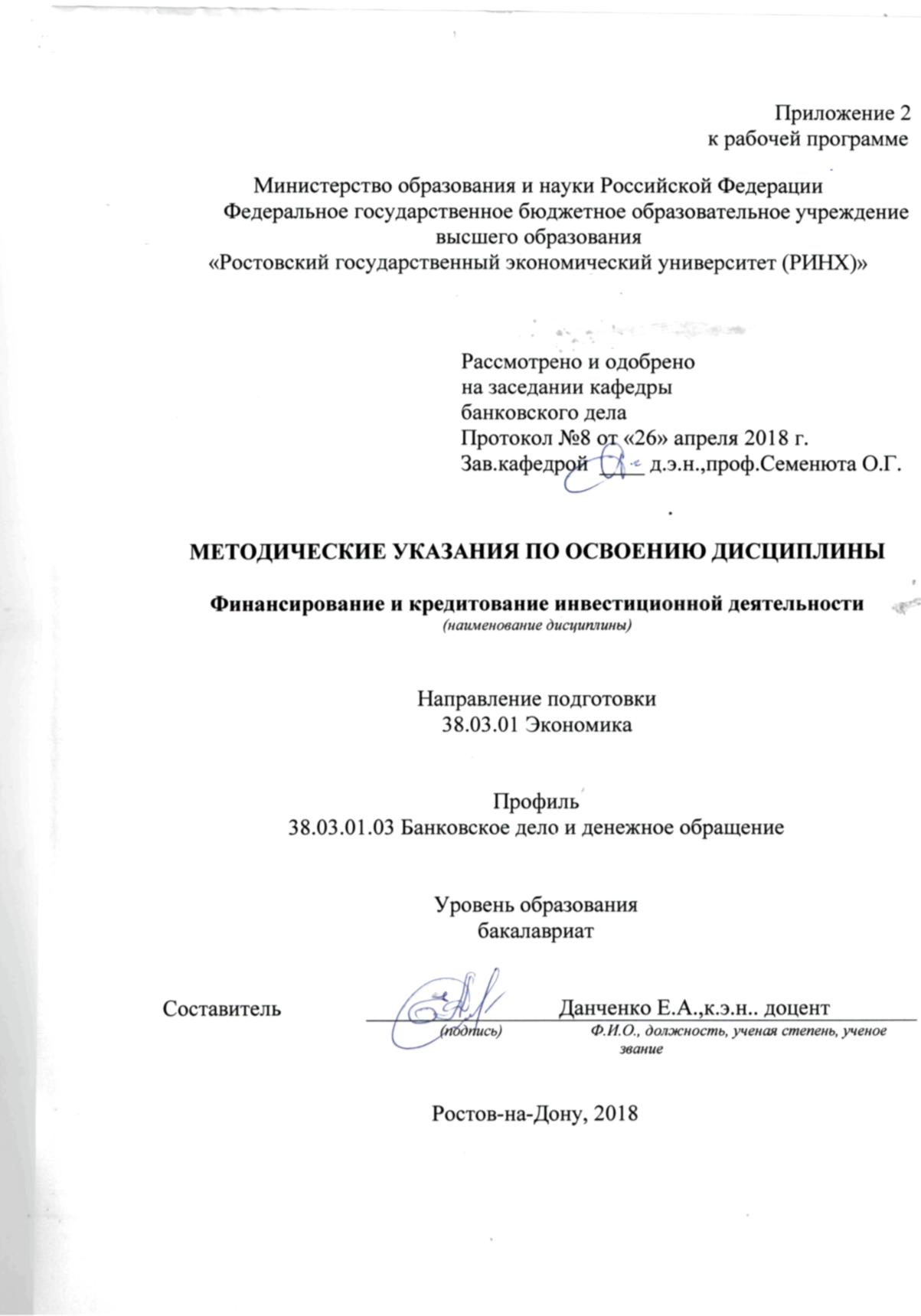 Методические  указания  по  освоению  дисциплины  «Финансирование и кредитование инвестиционной деятельности»  адресованы  студентам  всех форм обучения.  Учебным планом по профилю подготовки «Банковское дело и денежное обращение» предусмотрены следующие виды занятий:- лекции;- практические занятия.В ходе лекционных занятий рассматриваются формы финансирования и кредитования инвестиционной деятельности, даются  рекомендации для самостоятельной работы и подготовке к практическим занятиям. В ходе практических занятий углубляются и закрепляются знания студентов  по  ряду  рассмотренных  на  лекциях  вопросов,  развиваются навыки  использование современных информационно- коммуникационных технологий  и глобальных информационных ресурсов.При подготовке к практическим занятиям каждый студент должен:  – изучить рекомендованную учебную литературу;  – изучить конспекты лекций;  – подготовить ответы на все вопросы по изучаемой теме;  –письменно решить домашнее задание, рекомендованные преподавателем при изучении каждой темы.    По согласованию с  преподавателем  студент  может  подготовить реферат, доклад или сообщение по теме занятия. В процессе подготовки к практическим занятиям студенты  могут  воспользоваться  консультациями преподавателя.  Вопросы, не  рассмотренные  на  лекциях  и  практических занятиях, должны  быть  изучены  студентами  в  ходе  самостоятельной  работы. Контроль  самостоятельной  работы  студентов  над  учебной  программой курса  осуществляется  в  ходе   занятий методом  устного опроса  или  посредством  тестирования.  В  ходе  самостоятельной  работы  каждый  студент  обязан  прочитать  основную  и  по  возможности  дополнительную  литературу  по  изучаемой  теме,  дополнить  конспекты лекций  недостающим  материалом,  выписками  из  рекомендованных первоисточников.  Выделить  непонятные  термины,  найти  их  значение  в энциклопедических словарях.  Студент  должен  готовиться  к  предстоящему  занятию  по  всем,  обозначенным  в  рабочей программе дисциплины вопросам.  При  реализации  различных  видов  учебной  работы  используются разнообразные (в т.ч. интерактивные) методы обучения Для подготовки к занятиям, текущему контролю и промежуточной аттестации  студенты  могут  воспользоваться электронной библиотекой ВУЗа http://library.rsue.ru/ . Также обучающиеся могут  взять  на  дом необходимую  литературу  на  абонементе  вузовской библиотеки или воспользоваться читальными залами вуза.  стр. 3Визирование РПД для исполнения в очередном учебном годуВизирование РПД для исполнения в очередном учебном годуВизирование РПД для исполнения в очередном учебном годуВизирование РПД для исполнения в очередном учебном годуОтдел образовательных программ и планирования учебного процесса Торопова Т.В.Отдел образовательных программ и планирования учебного процесса Торопова Т.В.Отдел образовательных программ и планирования учебного процесса Торопова Т.В.Отдел образовательных программ и планирования учебного процесса Торопова Т.В.Отдел образовательных программ и планирования учебного процесса Торопова Т.В.Отдел образовательных программ и планирования учебного процесса Торопова Т.В.Отдел образовательных программ и планирования учебного процесса Торопова Т.В._______________________________________________________________________________________________________________________Рабочая программа пересмотрена, обсуждена и одобрена дляисполнения в 2019-2020 учебном году на заседанииРабочая программа пересмотрена, обсуждена и одобрена дляисполнения в 2019-2020 учебном году на заседанииРабочая программа пересмотрена, обсуждена и одобрена дляисполнения в 2019-2020 учебном году на заседанииРабочая программа пересмотрена, обсуждена и одобрена дляисполнения в 2019-2020 учебном году на заседаниикафедрыкафедрыкафедрыкафедрыкафедрыкафедрыкафедрыкафедрыкафедрыкафедрыкафедрыкафедрыкафедрыкафедрыкафедрыкафедрыБанковское делоБанковское делоБанковское делоБанковское делоБанковское делоБанковское делоБанковское делоБанковское делоБанковское делоБанковское делоЗав. кафедрой д.э.н., проф.Семенюта О.Г. _________________Зав. кафедрой д.э.н., проф.Семенюта О.Г. _________________Зав. кафедрой д.э.н., проф.Семенюта О.Г. _________________Зав. кафедрой д.э.н., проф.Семенюта О.Г. _________________Зав. кафедрой д.э.н., проф.Семенюта О.Г. _________________Зав. кафедрой д.э.н., проф.Семенюта О.Г. _________________Зав. кафедрой д.э.н., проф.Семенюта О.Г. _________________Зав. кафедрой д.э.н., проф.Семенюта О.Г. _________________Зав. кафедрой д.э.н., проф.Семенюта О.Г. _________________Зав. кафедрой д.э.н., проф.Семенюта О.Г. _________________Зав. кафедрой д.э.н., проф.Семенюта О.Г. _________________Программу составил (и):Программу составил (и):д.э.н., профессор, Семенюта О.Г. _________________д.э.н., профессор, Семенюта О.Г. _________________д.э.н., профессор, Семенюта О.Г. _________________д.э.н., профессор, Семенюта О.Г. _________________д.э.н., профессор, Семенюта О.Г. _________________д.э.н., профессор, Семенюта О.Г. _________________д.э.н., профессор, Семенюта О.Г. _________________д.э.н., профессор, Семенюта О.Г. _________________д.э.н., профессор, Семенюта О.Г. _________________Программу составил (и):Программу составил (и):д.э.н., профессор, Семенюта О.Г. _________________д.э.н., профессор, Семенюта О.Г. _________________д.э.н., профессор, Семенюта О.Г. _________________д.э.н., профессор, Семенюта О.Г. _________________д.э.н., профессор, Семенюта О.Г. _________________д.э.н., профессор, Семенюта О.Г. _________________д.э.н., профессор, Семенюта О.Г. _________________д.э.н., профессор, Семенюта О.Г. _________________д.э.н., профессор, Семенюта О.Г. _________________Визирование РПД для исполнения в очередном учебном годуВизирование РПД для исполнения в очередном учебном годуВизирование РПД для исполнения в очередном учебном годуВизирование РПД для исполнения в очередном учебном годуОтдел образовательных программ и планирования учебного процесса Торопова Т.В.Отдел образовательных программ и планирования учебного процесса Торопова Т.В.Отдел образовательных программ и планирования учебного процесса Торопова Т.В.Отдел образовательных программ и планирования учебного процесса Торопова Т.В.Отдел образовательных программ и планирования учебного процесса Торопова Т.В.Отдел образовательных программ и планирования учебного процесса Торопова Т.В.Отдел образовательных программ и планирования учебного процесса Торопова Т.В.Рабочая программа пересмотрена, обсуждена и одобрена дляисполнения в 2020-2021 учебном году на заседанииРабочая программа пересмотрена, обсуждена и одобрена дляисполнения в 2020-2021 учебном году на заседанииРабочая программа пересмотрена, обсуждена и одобрена дляисполнения в 2020-2021 учебном году на заседанииРабочая программа пересмотрена, обсуждена и одобрена дляисполнения в 2020-2021 учебном году на заседанииРабочая программа пересмотрена, обсуждена и одобрена дляисполнения в 2020-2021 учебном году на заседанииРабочая программа пересмотрена, обсуждена и одобрена дляисполнения в 2020-2021 учебном году на заседанииРабочая программа пересмотрена, обсуждена и одобрена дляисполнения в 2020-2021 учебном году на заседанииРабочая программа пересмотрена, обсуждена и одобрена дляисполнения в 2020-2021 учебном году на заседанииРабочая программа пересмотрена, обсуждена и одобрена дляисполнения в 2020-2021 учебном году на заседанииРабочая программа пересмотрена, обсуждена и одобрена дляисполнения в 2020-2021 учебном году на заседанииРабочая программа пересмотрена, обсуждена и одобрена дляисполнения в 2020-2021 учебном году на заседаниикафедрыкафедрыкафедрыкафедрыкафедрыкафедрыкафедрыкафедрыБанковское делоБанковское делоБанковское делоБанковское делоБанковское делоБанковское делоБанковское делоБанковское делоБанковское делоБанковское делоЗав. кафедрой д.э.н., проф.Семенюта О.Г. _________________Зав. кафедрой д.э.н., проф.Семенюта О.Г. _________________Зав. кафедрой д.э.н., проф.Семенюта О.Г. _________________Зав. кафедрой д.э.н., проф.Семенюта О.Г. _________________Зав. кафедрой д.э.н., проф.Семенюта О.Г. _________________Зав. кафедрой д.э.н., проф.Семенюта О.Г. _________________Зав. кафедрой д.э.н., проф.Семенюта О.Г. _________________Зав. кафедрой д.э.н., проф.Семенюта О.Г. _________________Зав. кафедрой д.э.н., проф.Семенюта О.Г. _________________Зав. кафедрой д.э.н., проф.Семенюта О.Г. _________________Зав. кафедрой д.э.н., проф.Семенюта О.Г. _________________Программу составил (и):Программу составил (и):Программу составил (и):д.э.н., профессор, Семенюта О.Г. _________________д.э.н., профессор, Семенюта О.Г. _________________д.э.н., профессор, Семенюта О.Г. _________________д.э.н., профессор, Семенюта О.Г. _________________д.э.н., профессор, Семенюта О.Г. _________________д.э.н., профессор, Семенюта О.Г. _________________д.э.н., профессор, Семенюта О.Г. _________________д.э.н., профессор, Семенюта О.Г. _________________Визирование РПД для исполнения в очередном учебном годуВизирование РПД для исполнения в очередном учебном годуВизирование РПД для исполнения в очередном учебном годуВизирование РПД для исполнения в очередном учебном годуОтдел образовательных программ и планирования учебного процесса Торопова Т.В.Отдел образовательных программ и планирования учебного процесса Торопова Т.В.Отдел образовательных программ и планирования учебного процесса Торопова Т.В.Отдел образовательных программ и планирования учебного процесса Торопова Т.В.Отдел образовательных программ и планирования учебного процесса Торопова Т.В.Отдел образовательных программ и планирования учебного процесса Торопова Т.В.Отдел образовательных программ и планирования учебного процесса Торопова Т.В.Рабочая программа пересмотрена, обсуждена и одобрена дляисполнения в 2021-2022 учебном году на заседанииРабочая программа пересмотрена, обсуждена и одобрена дляисполнения в 2021-2022 учебном году на заседанииРабочая программа пересмотрена, обсуждена и одобрена дляисполнения в 2021-2022 учебном году на заседанииРабочая программа пересмотрена, обсуждена и одобрена дляисполнения в 2021-2022 учебном году на заседанииРабочая программа пересмотрена, обсуждена и одобрена дляисполнения в 2021-2022 учебном году на заседанииРабочая программа пересмотрена, обсуждена и одобрена дляисполнения в 2021-2022 учебном году на заседанииРабочая программа пересмотрена, обсуждена и одобрена дляисполнения в 2021-2022 учебном году на заседанииРабочая программа пересмотрена, обсуждена и одобрена дляисполнения в 2021-2022 учебном году на заседанииРабочая программа пересмотрена, обсуждена и одобрена дляисполнения в 2021-2022 учебном году на заседанииРабочая программа пересмотрена, обсуждена и одобрена дляисполнения в 2021-2022 учебном году на заседанииРабочая программа пересмотрена, обсуждена и одобрена дляисполнения в 2021-2022 учебном году на заседаниикафедрыкафедрыкафедрыкафедрыкафедрыкафедрыкафедрыкафедрыБанковское делоБанковское делоБанковское делоБанковское делоБанковское делоБанковское делоБанковское делоБанковское делоБанковское делоБанковское делоЗав. кафедрой д.э.н., проф.Семенюта О.Г. _________________Зав. кафедрой д.э.н., проф.Семенюта О.Г. _________________Зав. кафедрой д.э.н., проф.Семенюта О.Г. _________________Зав. кафедрой д.э.н., проф.Семенюта О.Г. _________________Зав. кафедрой д.э.н., проф.Семенюта О.Г. _________________Зав. кафедрой д.э.н., проф.Семенюта О.Г. _________________Зав. кафедрой д.э.н., проф.Семенюта О.Г. _________________Зав. кафедрой д.э.н., проф.Семенюта О.Г. _________________Зав. кафедрой д.э.н., проф.Семенюта О.Г. _________________Зав. кафедрой д.э.н., проф.Семенюта О.Г. _________________Зав. кафедрой д.э.н., проф.Семенюта О.Г. _________________Программу составил (и):Программу составил (и):Программу составил (и):д.э.н., профессор, Семенюта О.Г. _________________д.э.н., профессор, Семенюта О.Г. _________________д.э.н., профессор, Семенюта О.Г. _________________д.э.н., профессор, Семенюта О.Г. _________________д.э.н., профессор, Семенюта О.Г. _________________д.э.н., профессор, Семенюта О.Г. _________________д.э.н., профессор, Семенюта О.Г. _________________д.э.н., профессор, Семенюта О.Г. _________________Визирование РПД для исполнения в очередном учебном годуВизирование РПД для исполнения в очередном учебном годуВизирование РПД для исполнения в очередном учебном годуВизирование РПД для исполнения в очередном учебном годуОтдел образовательных программ и планирования учебного процесса Торопова Т.В.Отдел образовательных программ и планирования учебного процесса Торопова Т.В.Отдел образовательных программ и планирования учебного процесса Торопова Т.В.Отдел образовательных программ и планирования учебного процесса Торопова Т.В.Отдел образовательных программ и планирования учебного процесса Торопова Т.В.Отдел образовательных программ и планирования учебного процесса Торопова Т.В.Отдел образовательных программ и планирования учебного процесса Торопова Т.В.Рабочая программа пересмотрена, обсуждена и одобрена дляисполнения в 2022-2023 учебном году на заседанииРабочая программа пересмотрена, обсуждена и одобрена дляисполнения в 2022-2023 учебном году на заседанииРабочая программа пересмотрена, обсуждена и одобрена дляисполнения в 2022-2023 учебном году на заседанииРабочая программа пересмотрена, обсуждена и одобрена дляисполнения в 2022-2023 учебном году на заседанииРабочая программа пересмотрена, обсуждена и одобрена дляисполнения в 2022-2023 учебном году на заседанииРабочая программа пересмотрена, обсуждена и одобрена дляисполнения в 2022-2023 учебном году на заседанииРабочая программа пересмотрена, обсуждена и одобрена дляисполнения в 2022-2023 учебном году на заседанииРабочая программа пересмотрена, обсуждена и одобрена дляисполнения в 2022-2023 учебном году на заседанииРабочая программа пересмотрена, обсуждена и одобрена дляисполнения в 2022-2023 учебном году на заседанииРабочая программа пересмотрена, обсуждена и одобрена дляисполнения в 2022-2023 учебном году на заседанииРабочая программа пересмотрена, обсуждена и одобрена дляисполнения в 2022-2023 учебном году на заседаниикафедрыкафедрыкафедрыкафедрыкафедрыкафедрыкафедрыкафедрыБанковское делоБанковское делоБанковское делоБанковское делоБанковское делоБанковское делоБанковское делоБанковское делоБанковское делоБанковское делоЗав. кафедрой д.э.н., проф.Семенюта О.Г. _________________Зав. кафедрой д.э.н., проф.Семенюта О.Г. _________________Зав. кафедрой д.э.н., проф.Семенюта О.Г. _________________Зав. кафедрой д.э.н., проф.Семенюта О.Г. _________________Зав. кафедрой д.э.н., проф.Семенюта О.Г. _________________Зав. кафедрой д.э.н., проф.Семенюта О.Г. _________________Зав. кафедрой д.э.н., проф.Семенюта О.Г. _________________Зав. кафедрой д.э.н., проф.Семенюта О.Г. _________________Зав. кафедрой д.э.н., проф.Семенюта О.Г. _________________Зав. кафедрой д.э.н., проф.Семенюта О.Г. _________________Зав. кафедрой д.э.н., проф.Семенюта О.Г. _________________Программу составил (и):Программу составил (и):Программу составил (и):д.э.н., профессор, Семенюта О.Г. _________________д.э.н., профессор, Семенюта О.Г. _________________д.э.н., профессор, Семенюта О.Г. _________________д.э.н., профессор, Семенюта О.Г. _________________д.э.н., профессор, Семенюта О.Г. _________________д.э.н., профессор, Семенюта О.Г. _________________д.э.н., профессор, Семенюта О.Г. _________________д.э.н., профессор, Семенюта О.Г. _________________УП: z38.03.01.03_1.plxУП: z38.03.01.03_1.plxУП: z38.03.01.03_1.plxУП: z38.03.01.03_1.plxУП: z38.03.01.03_1.plxУП: z38.03.01.03_1.plxстр. 41. ЦЕЛИ ОСВОЕНИЯ ДИСЦИПЛИНЫ1. ЦЕЛИ ОСВОЕНИЯ ДИСЦИПЛИНЫ1. ЦЕЛИ ОСВОЕНИЯ ДИСЦИПЛИНЫ1. ЦЕЛИ ОСВОЕНИЯ ДИСЦИПЛИНЫ1. ЦЕЛИ ОСВОЕНИЯ ДИСЦИПЛИНЫ1. ЦЕЛИ ОСВОЕНИЯ ДИСЦИПЛИНЫ1. ЦЕЛИ ОСВОЕНИЯ ДИСЦИПЛИНЫ1. ЦЕЛИ ОСВОЕНИЯ ДИСЦИПЛИНЫ1. ЦЕЛИ ОСВОЕНИЯ ДИСЦИПЛИНЫ1. ЦЕЛИ ОСВОЕНИЯ ДИСЦИПЛИНЫ1. ЦЕЛИ ОСВОЕНИЯ ДИСЦИПЛИНЫ1. ЦЕЛИ ОСВОЕНИЯ ДИСЦИПЛИНЫ1. ЦЕЛИ ОСВОЕНИЯ ДИСЦИПЛИНЫ1.11.1Цели освоения дисциплины: получение обучающимися теоретических знаний финансирования и кредитования инвестиционной деятельности, формирование практических навыков и умений в области анализа эффективности финансирования и кредитования инвестиционной деятельности.Цели освоения дисциплины: получение обучающимися теоретических знаний финансирования и кредитования инвестиционной деятельности, формирование практических навыков и умений в области анализа эффективности финансирования и кредитования инвестиционной деятельности.Цели освоения дисциплины: получение обучающимися теоретических знаний финансирования и кредитования инвестиционной деятельности, формирование практических навыков и умений в области анализа эффективности финансирования и кредитования инвестиционной деятельности.Цели освоения дисциплины: получение обучающимися теоретических знаний финансирования и кредитования инвестиционной деятельности, формирование практических навыков и умений в области анализа эффективности финансирования и кредитования инвестиционной деятельности.Цели освоения дисциплины: получение обучающимися теоретических знаний финансирования и кредитования инвестиционной деятельности, формирование практических навыков и умений в области анализа эффективности финансирования и кредитования инвестиционной деятельности.Цели освоения дисциплины: получение обучающимися теоретических знаний финансирования и кредитования инвестиционной деятельности, формирование практических навыков и умений в области анализа эффективности финансирования и кредитования инвестиционной деятельности.Цели освоения дисциплины: получение обучающимися теоретических знаний финансирования и кредитования инвестиционной деятельности, формирование практических навыков и умений в области анализа эффективности финансирования и кредитования инвестиционной деятельности.Цели освоения дисциплины: получение обучающимися теоретических знаний финансирования и кредитования инвестиционной деятельности, формирование практических навыков и умений в области анализа эффективности финансирования и кредитования инвестиционной деятельности.Цели освоения дисциплины: получение обучающимися теоретических знаний финансирования и кредитования инвестиционной деятельности, формирование практических навыков и умений в области анализа эффективности финансирования и кредитования инвестиционной деятельности.Цели освоения дисциплины: получение обучающимися теоретических знаний финансирования и кредитования инвестиционной деятельности, формирование практических навыков и умений в области анализа эффективности финансирования и кредитования инвестиционной деятельности.Цели освоения дисциплины: получение обучающимися теоретических знаний финансирования и кредитования инвестиционной деятельности, формирование практических навыков и умений в области анализа эффективности финансирования и кредитования инвестиционной деятельности.1.21.2Задачи: • формирование способности к осуществлению анализа инвестиционных проектов, овладение навыками оценки эффективности привлечения средств через рынок ценных бумаг для целей инвестиционной деятельности; • овладение навыками обоснования принятия управленческих решений в области финансирования и кредитования инвестиционной деятельностиЗадачи: • формирование способности к осуществлению анализа инвестиционных проектов, овладение навыками оценки эффективности привлечения средств через рынок ценных бумаг для целей инвестиционной деятельности; • овладение навыками обоснования принятия управленческих решений в области финансирования и кредитования инвестиционной деятельностиЗадачи: • формирование способности к осуществлению анализа инвестиционных проектов, овладение навыками оценки эффективности привлечения средств через рынок ценных бумаг для целей инвестиционной деятельности; • овладение навыками обоснования принятия управленческих решений в области финансирования и кредитования инвестиционной деятельностиЗадачи: • формирование способности к осуществлению анализа инвестиционных проектов, овладение навыками оценки эффективности привлечения средств через рынок ценных бумаг для целей инвестиционной деятельности; • овладение навыками обоснования принятия управленческих решений в области финансирования и кредитования инвестиционной деятельностиЗадачи: • формирование способности к осуществлению анализа инвестиционных проектов, овладение навыками оценки эффективности привлечения средств через рынок ценных бумаг для целей инвестиционной деятельности; • овладение навыками обоснования принятия управленческих решений в области финансирования и кредитования инвестиционной деятельностиЗадачи: • формирование способности к осуществлению анализа инвестиционных проектов, овладение навыками оценки эффективности привлечения средств через рынок ценных бумаг для целей инвестиционной деятельности; • овладение навыками обоснования принятия управленческих решений в области финансирования и кредитования инвестиционной деятельностиЗадачи: • формирование способности к осуществлению анализа инвестиционных проектов, овладение навыками оценки эффективности привлечения средств через рынок ценных бумаг для целей инвестиционной деятельности; • овладение навыками обоснования принятия управленческих решений в области финансирования и кредитования инвестиционной деятельностиЗадачи: • формирование способности к осуществлению анализа инвестиционных проектов, овладение навыками оценки эффективности привлечения средств через рынок ценных бумаг для целей инвестиционной деятельности; • овладение навыками обоснования принятия управленческих решений в области финансирования и кредитования инвестиционной деятельностиЗадачи: • формирование способности к осуществлению анализа инвестиционных проектов, овладение навыками оценки эффективности привлечения средств через рынок ценных бумаг для целей инвестиционной деятельности; • овладение навыками обоснования принятия управленческих решений в области финансирования и кредитования инвестиционной деятельностиЗадачи: • формирование способности к осуществлению анализа инвестиционных проектов, овладение навыками оценки эффективности привлечения средств через рынок ценных бумаг для целей инвестиционной деятельности; • овладение навыками обоснования принятия управленческих решений в области финансирования и кредитования инвестиционной деятельностиЗадачи: • формирование способности к осуществлению анализа инвестиционных проектов, овладение навыками оценки эффективности привлечения средств через рынок ценных бумаг для целей инвестиционной деятельности; • овладение навыками обоснования принятия управленческих решений в области финансирования и кредитования инвестиционной деятельности2. МЕСТО ДИСЦИПЛИНЫ В СТРУКТУРЕ ОБРАЗОВАТЕЛЬНОЙ ПРОГРАММЫ2. МЕСТО ДИСЦИПЛИНЫ В СТРУКТУРЕ ОБРАЗОВАТЕЛЬНОЙ ПРОГРАММЫ2. МЕСТО ДИСЦИПЛИНЫ В СТРУКТУРЕ ОБРАЗОВАТЕЛЬНОЙ ПРОГРАММЫ2. МЕСТО ДИСЦИПЛИНЫ В СТРУКТУРЕ ОБРАЗОВАТЕЛЬНОЙ ПРОГРАММЫ2. МЕСТО ДИСЦИПЛИНЫ В СТРУКТУРЕ ОБРАЗОВАТЕЛЬНОЙ ПРОГРАММЫ2. МЕСТО ДИСЦИПЛИНЫ В СТРУКТУРЕ ОБРАЗОВАТЕЛЬНОЙ ПРОГРАММЫ2. МЕСТО ДИСЦИПЛИНЫ В СТРУКТУРЕ ОБРАЗОВАТЕЛЬНОЙ ПРОГРАММЫ2. МЕСТО ДИСЦИПЛИНЫ В СТРУКТУРЕ ОБРАЗОВАТЕЛЬНОЙ ПРОГРАММЫ2. МЕСТО ДИСЦИПЛИНЫ В СТРУКТУРЕ ОБРАЗОВАТЕЛЬНОЙ ПРОГРАММЫ2. МЕСТО ДИСЦИПЛИНЫ В СТРУКТУРЕ ОБРАЗОВАТЕЛЬНОЙ ПРОГРАММЫ2. МЕСТО ДИСЦИПЛИНЫ В СТРУКТУРЕ ОБРАЗОВАТЕЛЬНОЙ ПРОГРАММЫ2. МЕСТО ДИСЦИПЛИНЫ В СТРУКТУРЕ ОБРАЗОВАТЕЛЬНОЙ ПРОГРАММЫ2. МЕСТО ДИСЦИПЛИНЫ В СТРУКТУРЕ ОБРАЗОВАТЕЛЬНОЙ ПРОГРАММЫЦикл (раздел) ООП:Цикл (раздел) ООП:Цикл (раздел) ООП:Цикл (раздел) ООП:Б1.ВБ1.ВБ1.ВБ1.ВБ1.ВБ1.ВБ1.ВБ1.ВБ1.В2.12.1Требования к предварительной подготовке обучающегося:Требования к предварительной подготовке обучающегося:Требования к предварительной подготовке обучающегося:Требования к предварительной подготовке обучающегося:Требования к предварительной подготовке обучающегося:Требования к предварительной подготовке обучающегося:Требования к предварительной подготовке обучающегося:Требования к предварительной подготовке обучающегося:Требования к предварительной подготовке обучающегося:Требования к предварительной подготовке обучающегося:Требования к предварительной подготовке обучающегося:2.1.12.1.1Необходимыми условиями для успешного освоения дисциплины являются знания, умения и навыки, полученные в результате изучения дисциплинНеобходимыми условиями для успешного освоения дисциплины являются знания, умения и навыки, полученные в результате изучения дисциплинНеобходимыми условиями для успешного освоения дисциплины являются знания, умения и навыки, полученные в результате изучения дисциплинНеобходимыми условиями для успешного освоения дисциплины являются знания, умения и навыки, полученные в результате изучения дисциплинНеобходимыми условиями для успешного освоения дисциплины являются знания, умения и навыки, полученные в результате изучения дисциплинНеобходимыми условиями для успешного освоения дисциплины являются знания, умения и навыки, полученные в результате изучения дисциплинНеобходимыми условиями для успешного освоения дисциплины являются знания, умения и навыки, полученные в результате изучения дисциплинНеобходимыми условиями для успешного освоения дисциплины являются знания, умения и навыки, полученные в результате изучения дисциплинНеобходимыми условиями для успешного освоения дисциплины являются знания, умения и навыки, полученные в результате изучения дисциплинНеобходимыми условиями для успешного освоения дисциплины являются знания, умения и навыки, полученные в результате изучения дисциплинНеобходимыми условиями для успешного освоения дисциплины являются знания, умения и навыки, полученные в результате изучения дисциплин2.1.22.1.2Деньги, кредит, банкиДеньги, кредит, банкиДеньги, кредит, банкиДеньги, кредит, банкиДеньги, кредит, банкиДеньги, кредит, банкиДеньги, кредит, банкиДеньги, кредит, банкиДеньги, кредит, банкиДеньги, кредит, банкиДеньги, кредит, банки2.1.32.1.3МикроэкономикаМикроэкономикаМикроэкономикаМикроэкономикаМикроэкономикаМикроэкономикаМикроэкономикаМикроэкономикаМикроэкономикаМикроэкономикаМикроэкономика2.1.42.1.4Банковское делоБанковское делоБанковское делоБанковское делоБанковское делоБанковское делоБанковское делоБанковское делоБанковское делоБанковское делоБанковское дело2.22.2Дисциплины и практики, для которых освоение данной дисциплины (модуля) необходимо как предшествующее:Дисциплины и практики, для которых освоение данной дисциплины (модуля) необходимо как предшествующее:Дисциплины и практики, для которых освоение данной дисциплины (модуля) необходимо как предшествующее:Дисциплины и практики, для которых освоение данной дисциплины (модуля) необходимо как предшествующее:Дисциплины и практики, для которых освоение данной дисциплины (модуля) необходимо как предшествующее:Дисциплины и практики, для которых освоение данной дисциплины (модуля) необходимо как предшествующее:Дисциплины и практики, для которых освоение данной дисциплины (модуля) необходимо как предшествующее:Дисциплины и практики, для которых освоение данной дисциплины (модуля) необходимо как предшествующее:Дисциплины и практики, для которых освоение данной дисциплины (модуля) необходимо как предшествующее:Дисциплины и практики, для которых освоение данной дисциплины (модуля) необходимо как предшествующее:Дисциплины и практики, для которых освоение данной дисциплины (модуля) необходимо как предшествующее:2.2.12.2.1Банковские продукты и банковская конкуренцияБанковские продукты и банковская конкуренцияБанковские продукты и банковская конкуренцияБанковские продукты и банковская конкуренцияБанковские продукты и банковская конкуренцияБанковские продукты и банковская конкуренцияБанковские продукты и банковская конкуренцияБанковские продукты и банковская конкуренцияБанковские продукты и банковская конкуренцияБанковские продукты и банковская конкуренцияБанковские продукты и банковская конкуренция2.2.22.2.2Учетно-операционная и аналитическая работа в банкеУчетно-операционная и аналитическая работа в банкеУчетно-операционная и аналитическая работа в банкеУчетно-операционная и аналитическая работа в банкеУчетно-операционная и аналитическая работа в банкеУчетно-операционная и аналитическая работа в банкеУчетно-операционная и аналитическая работа в банкеУчетно-операционная и аналитическая работа в банкеУчетно-операционная и аналитическая работа в банкеУчетно-операционная и аналитическая работа в банкеУчетно-операционная и аналитическая работа в банке2.2.32.2.3ПреддипломнаяПреддипломнаяПреддипломнаяПреддипломнаяПреддипломнаяПреддипломнаяПреддипломнаяПреддипломнаяПреддипломнаяПреддипломнаяПреддипломная3. ТРЕБОВАНИЯ К РЕЗУЛЬТАТАМ ОСВОЕНИЯ ДИСЦИПЛИНЫ3. ТРЕБОВАНИЯ К РЕЗУЛЬТАТАМ ОСВОЕНИЯ ДИСЦИПЛИНЫ3. ТРЕБОВАНИЯ К РЕЗУЛЬТАТАМ ОСВОЕНИЯ ДИСЦИПЛИНЫ3. ТРЕБОВАНИЯ К РЕЗУЛЬТАТАМ ОСВОЕНИЯ ДИСЦИПЛИНЫ3. ТРЕБОВАНИЯ К РЕЗУЛЬТАТАМ ОСВОЕНИЯ ДИСЦИПЛИНЫ3. ТРЕБОВАНИЯ К РЕЗУЛЬТАТАМ ОСВОЕНИЯ ДИСЦИПЛИНЫ3. ТРЕБОВАНИЯ К РЕЗУЛЬТАТАМ ОСВОЕНИЯ ДИСЦИПЛИНЫ3. ТРЕБОВАНИЯ К РЕЗУЛЬТАТАМ ОСВОЕНИЯ ДИСЦИПЛИНЫ3. ТРЕБОВАНИЯ К РЕЗУЛЬТАТАМ ОСВОЕНИЯ ДИСЦИПЛИНЫ3. ТРЕБОВАНИЯ К РЕЗУЛЬТАТАМ ОСВОЕНИЯ ДИСЦИПЛИНЫ3. ТРЕБОВАНИЯ К РЕЗУЛЬТАТАМ ОСВОЕНИЯ ДИСЦИПЛИНЫ3. ТРЕБОВАНИЯ К РЕЗУЛЬТАТАМ ОСВОЕНИЯ ДИСЦИПЛИНЫ3. ТРЕБОВАНИЯ К РЕЗУЛЬТАТАМ ОСВОЕНИЯ ДИСЦИПЛИНЫПК-3: способностью выполнять необходимые для составления экономических разделов планов расчеты, обосновывать их и представлять результаты работы в соответствии с принятыми в организации стандартамиПК-3: способностью выполнять необходимые для составления экономических разделов планов расчеты, обосновывать их и представлять результаты работы в соответствии с принятыми в организации стандартамиПК-3: способностью выполнять необходимые для составления экономических разделов планов расчеты, обосновывать их и представлять результаты работы в соответствии с принятыми в организации стандартамиПК-3: способностью выполнять необходимые для составления экономических разделов планов расчеты, обосновывать их и представлять результаты работы в соответствии с принятыми в организации стандартамиПК-3: способностью выполнять необходимые для составления экономических разделов планов расчеты, обосновывать их и представлять результаты работы в соответствии с принятыми в организации стандартамиПК-3: способностью выполнять необходимые для составления экономических разделов планов расчеты, обосновывать их и представлять результаты работы в соответствии с принятыми в организации стандартамиПК-3: способностью выполнять необходимые для составления экономических разделов планов расчеты, обосновывать их и представлять результаты работы в соответствии с принятыми в организации стандартамиПК-3: способностью выполнять необходимые для составления экономических разделов планов расчеты, обосновывать их и представлять результаты работы в соответствии с принятыми в организации стандартамиПК-3: способностью выполнять необходимые для составления экономических разделов планов расчеты, обосновывать их и представлять результаты работы в соответствии с принятыми в организации стандартамиПК-3: способностью выполнять необходимые для составления экономических разделов планов расчеты, обосновывать их и представлять результаты работы в соответствии с принятыми в организации стандартамиПК-3: способностью выполнять необходимые для составления экономических разделов планов расчеты, обосновывать их и представлять результаты работы в соответствии с принятыми в организации стандартамиПК-3: способностью выполнять необходимые для составления экономических разделов планов расчеты, обосновывать их и представлять результаты работы в соответствии с принятыми в организации стандартамиПК-3: способностью выполнять необходимые для составления экономических разделов планов расчеты, обосновывать их и представлять результаты работы в соответствии с принятыми в организации стандартамиЗнать:Знать:Знать:Знать:Знать:Знать:Знать:Знать:Знать:Знать:Знать:Знать:Знать:основные формы и виды финансирования и кредитования инвестиционной деятельности,  основные показатели рентабельности инвестиционного проектаосновные формы и виды финансирования и кредитования инвестиционной деятельности,  основные показатели рентабельности инвестиционного проектаосновные формы и виды финансирования и кредитования инвестиционной деятельности,  основные показатели рентабельности инвестиционного проектаосновные формы и виды финансирования и кредитования инвестиционной деятельности,  основные показатели рентабельности инвестиционного проектаосновные формы и виды финансирования и кредитования инвестиционной деятельности,  основные показатели рентабельности инвестиционного проектаосновные формы и виды финансирования и кредитования инвестиционной деятельности,  основные показатели рентабельности инвестиционного проектаосновные формы и виды финансирования и кредитования инвестиционной деятельности,  основные показатели рентабельности инвестиционного проектаосновные формы и виды финансирования и кредитования инвестиционной деятельности,  основные показатели рентабельности инвестиционного проектаосновные формы и виды финансирования и кредитования инвестиционной деятельности,  основные показатели рентабельности инвестиционного проектаосновные формы и виды финансирования и кредитования инвестиционной деятельности,  основные показатели рентабельности инвестиционного проектаосновные формы и виды финансирования и кредитования инвестиционной деятельности,  основные показатели рентабельности инвестиционного проектаосновные формы и виды финансирования и кредитования инвестиционной деятельности,  основные показатели рентабельности инвестиционного проектаУметь:Уметь:Уметь:Уметь:Уметь:Уметь:Уметь:Уметь:Уметь:Уметь:Уметь:Уметь:Уметь:оценивать эффективность инвестиционного проекта и кредитоспособность клиента без использования программных продуктовоценивать эффективность инвестиционного проекта и кредитоспособность клиента без использования программных продуктовоценивать эффективность инвестиционного проекта и кредитоспособность клиента без использования программных продуктовоценивать эффективность инвестиционного проекта и кредитоспособность клиента без использования программных продуктовоценивать эффективность инвестиционного проекта и кредитоспособность клиента без использования программных продуктовоценивать эффективность инвестиционного проекта и кредитоспособность клиента без использования программных продуктовоценивать эффективность инвестиционного проекта и кредитоспособность клиента без использования программных продуктовоценивать эффективность инвестиционного проекта и кредитоспособность клиента без использования программных продуктовоценивать эффективность инвестиционного проекта и кредитоспособность клиента без использования программных продуктовоценивать эффективность инвестиционного проекта и кредитоспособность клиента без использования программных продуктовоценивать эффективность инвестиционного проекта и кредитоспособность клиента без использования программных продуктовоценивать эффективность инвестиционного проекта и кредитоспособность клиента без использования программных продуктовВладеть:Владеть:Владеть:Владеть:Владеть:Владеть:Владеть:Владеть:Владеть:Владеть:Владеть:Владеть:Владеть:навыками расчета банковских процентов и показателей рентабельности инвестиционного проектанавыками расчета банковских процентов и показателей рентабельности инвестиционного проектанавыками расчета банковских процентов и показателей рентабельности инвестиционного проектанавыками расчета банковских процентов и показателей рентабельности инвестиционного проектанавыками расчета банковских процентов и показателей рентабельности инвестиционного проектанавыками расчета банковских процентов и показателей рентабельности инвестиционного проектанавыками расчета банковских процентов и показателей рентабельности инвестиционного проектанавыками расчета банковских процентов и показателей рентабельности инвестиционного проектанавыками расчета банковских процентов и показателей рентабельности инвестиционного проектанавыками расчета банковских процентов и показателей рентабельности инвестиционного проектанавыками расчета банковских процентов и показателей рентабельности инвестиционного проектанавыками расчета банковских процентов и показателей рентабельности инвестиционного проектаПК-11: способностью критически оценить предлагаемые варианты управленческих решений и разработать и обосновать предложения по их совершенствованию с учетом критериев социально-экономической эффективности, рисков и возможных социально-экономических последствийПК-11: способностью критически оценить предлагаемые варианты управленческих решений и разработать и обосновать предложения по их совершенствованию с учетом критериев социально-экономической эффективности, рисков и возможных социально-экономических последствийПК-11: способностью критически оценить предлагаемые варианты управленческих решений и разработать и обосновать предложения по их совершенствованию с учетом критериев социально-экономической эффективности, рисков и возможных социально-экономических последствийПК-11: способностью критически оценить предлагаемые варианты управленческих решений и разработать и обосновать предложения по их совершенствованию с учетом критериев социально-экономической эффективности, рисков и возможных социально-экономических последствийПК-11: способностью критически оценить предлагаемые варианты управленческих решений и разработать и обосновать предложения по их совершенствованию с учетом критериев социально-экономической эффективности, рисков и возможных социально-экономических последствийПК-11: способностью критически оценить предлагаемые варианты управленческих решений и разработать и обосновать предложения по их совершенствованию с учетом критериев социально-экономической эффективности, рисков и возможных социально-экономических последствийПК-11: способностью критически оценить предлагаемые варианты управленческих решений и разработать и обосновать предложения по их совершенствованию с учетом критериев социально-экономической эффективности, рисков и возможных социально-экономических последствийПК-11: способностью критически оценить предлагаемые варианты управленческих решений и разработать и обосновать предложения по их совершенствованию с учетом критериев социально-экономической эффективности, рисков и возможных социально-экономических последствийПК-11: способностью критически оценить предлагаемые варианты управленческих решений и разработать и обосновать предложения по их совершенствованию с учетом критериев социально-экономической эффективности, рисков и возможных социально-экономических последствийПК-11: способностью критически оценить предлагаемые варианты управленческих решений и разработать и обосновать предложения по их совершенствованию с учетом критериев социально-экономической эффективности, рисков и возможных социально-экономических последствийПК-11: способностью критически оценить предлагаемые варианты управленческих решений и разработать и обосновать предложения по их совершенствованию с учетом критериев социально-экономической эффективности, рисков и возможных социально-экономических последствийПК-11: способностью критически оценить предлагаемые варианты управленческих решений и разработать и обосновать предложения по их совершенствованию с учетом критериев социально-экономической эффективности, рисков и возможных социально-экономических последствийПК-11: способностью критически оценить предлагаемые варианты управленческих решений и разработать и обосновать предложения по их совершенствованию с учетом критериев социально-экономической эффективности, рисков и возможных социально-экономических последствийЗнать:Знать:Знать:Знать:Знать:Знать:Знать:Знать:Знать:Знать:Знать:Знать:Знать:экономическое содержание и цели инвестиционного процессаэкономическое содержание и цели инвестиционного процессаэкономическое содержание и цели инвестиционного процессаэкономическое содержание и цели инвестиционного процессаэкономическое содержание и цели инвестиционного процессаэкономическое содержание и цели инвестиционного процессаэкономическое содержание и цели инвестиционного процессаэкономическое содержание и цели инвестиционного процессаэкономическое содержание и цели инвестиционного процессаэкономическое содержание и цели инвестиционного процессаэкономическое содержание и цели инвестиционного процессаэкономическое содержание и цели инвестиционного процессаУметь:Уметь:Уметь:Уметь:Уметь:Уметь:Уметь:Уметь:Уметь:Уметь:Уметь:Уметь:Уметь:выявлять проблемы, применять  правила и процедуры выбора организационно-управленческих решений в сфере инвестиционной деятельности,выявлять проблемы, применять  правила и процедуры выбора организационно-управленческих решений в сфере инвестиционной деятельности,выявлять проблемы, применять  правила и процедуры выбора организационно-управленческих решений в сфере инвестиционной деятельности,выявлять проблемы, применять  правила и процедуры выбора организационно-управленческих решений в сфере инвестиционной деятельности,выявлять проблемы, применять  правила и процедуры выбора организационно-управленческих решений в сфере инвестиционной деятельности,выявлять проблемы, применять  правила и процедуры выбора организационно-управленческих решений в сфере инвестиционной деятельности,выявлять проблемы, применять  правила и процедуры выбора организационно-управленческих решений в сфере инвестиционной деятельности,выявлять проблемы, применять  правила и процедуры выбора организационно-управленческих решений в сфере инвестиционной деятельности,выявлять проблемы, применять  правила и процедуры выбора организационно-управленческих решений в сфере инвестиционной деятельности,выявлять проблемы, применять  правила и процедуры выбора организационно-управленческих решений в сфере инвестиционной деятельности,выявлять проблемы, применять  правила и процедуры выбора организационно-управленческих решений в сфере инвестиционной деятельности,выявлять проблемы, применять  правила и процедуры выбора организационно-управленческих решений в сфере инвестиционной деятельности,Владеть:Владеть:Владеть:Владеть:Владеть:Владеть:Владеть:Владеть:Владеть:Владеть:Владеть:Владеть:Владеть:методами построения развития  ситуаций в сфере инвестиционной деятельностиметодами построения развития  ситуаций в сфере инвестиционной деятельностиметодами построения развития  ситуаций в сфере инвестиционной деятельностиметодами построения развития  ситуаций в сфере инвестиционной деятельностиметодами построения развития  ситуаций в сфере инвестиционной деятельностиметодами построения развития  ситуаций в сфере инвестиционной деятельностиметодами построения развития  ситуаций в сфере инвестиционной деятельностиметодами построения развития  ситуаций в сфере инвестиционной деятельностиметодами построения развития  ситуаций в сфере инвестиционной деятельностиметодами построения развития  ситуаций в сфере инвестиционной деятельностиметодами построения развития  ситуаций в сфере инвестиционной деятельностиметодами построения развития  ситуаций в сфере инвестиционной деятельности4. СТРУКТУРА И СОДЕРЖАНИЕ ДИСЦИПЛИНЫ (МОДУЛЯ)4. СТРУКТУРА И СОДЕРЖАНИЕ ДИСЦИПЛИНЫ (МОДУЛЯ)4. СТРУКТУРА И СОДЕРЖАНИЕ ДИСЦИПЛИНЫ (МОДУЛЯ)4. СТРУКТУРА И СОДЕРЖАНИЕ ДИСЦИПЛИНЫ (МОДУЛЯ)4. СТРУКТУРА И СОДЕРЖАНИЕ ДИСЦИПЛИНЫ (МОДУЛЯ)4. СТРУКТУРА И СОДЕРЖАНИЕ ДИСЦИПЛИНЫ (МОДУЛЯ)4. СТРУКТУРА И СОДЕРЖАНИЕ ДИСЦИПЛИНЫ (МОДУЛЯ)4. СТРУКТУРА И СОДЕРЖАНИЕ ДИСЦИПЛИНЫ (МОДУЛЯ)4. СТРУКТУРА И СОДЕРЖАНИЕ ДИСЦИПЛИНЫ (МОДУЛЯ)4. СТРУКТУРА И СОДЕРЖАНИЕ ДИСЦИПЛИНЫ (МОДУЛЯ)4. СТРУКТУРА И СОДЕРЖАНИЕ ДИСЦИПЛИНЫ (МОДУЛЯ)4. СТРУКТУРА И СОДЕРЖАНИЕ ДИСЦИПЛИНЫ (МОДУЛЯ)4. СТРУКТУРА И СОДЕРЖАНИЕ ДИСЦИПЛИНЫ (МОДУЛЯ)Код занятияКод занятияКод занятияНаименование разделов и тем /вид занятия/Наименование разделов и тем /вид занятия/Семестр / КурсСеместр / КурсЧасовКомпетен-цииЛитератураИнтре ракт.ПримечаниеПримечаниеРаздел 1. Экономические основы инвестиционной деятельности и ее формыРаздел 1. Экономические основы инвестиционной деятельности и ее формыУП: z38.03.01.03_1.plxУП: z38.03.01.03_1.plxУП: z38.03.01.03_1.plxстр. 51.1Тема 1.1 «Экономическое содержание инвестиционной деятельности»Экономическое содержание и цели инвестиционного процесса. Взаимосвязь  процесса инвестирования и производственного предпринимательства. Три воспроизводственные формы инвестиционного процесса: содержание и факторы  Состав элементов инвестиций и их характеристика. Инвестиционная активность   как фактор  экономического роста.Инвестиционная деятельность,  ее субъекты, объекты, формы. Кругооборот и оборот инвестиционных ресурсов. Инвестиционный рынок и особенности его функционирования. Формирование инвестиционного спроса и инвестиционного предложения. Инвестиционный  рынок  как структурный элемент финансового рынка.  РФ./Лек/442ПК-3 ПК-11Л1.1 Л1.2 Л1.3 Л2.1 Л2.2Э1 Э301.2Тема 1.2 «Инвестиции в ценные бумаги»Сущность ценных бумаг как финансовых инструментов. Роль коммерческих банков на рынке  ценных бумаг и их операции с ценными бумагами. Цели,   принципы и особенности регулирования рынка ценных бумаг.  Основные характеристики ценной бумаги. Понятие портфеля ценных бумаг  и классификация портфелей. Организация управления портфелем ценных бумаг в коммерческом банке./Лек/442ПК-3 ПК-11Л1.1 Л1.2 Л2.1 Л2.2Э1 Э301.3Тема 1.1 «Экономическое содержание инвестиционной деятельности»Экономическое содержание и цели инвестиционного процесса. Взаимосвязь  процесса инвестирования и производственного предпринимательства. Три воспроизводственные формы инвестиционного процесса: содержание и факторы  Состав элементов инвестиций и их характеристика. Инвестиционная активность   как фактор  экономического роста.Инвестиционная деятельность,  ее субъекты, объекты, формы. Кругооборот и оборот инвестиционных ресурсов. Инвестиционный рынок и особенности его функционирования. Формирование инвестиционного спроса и инвестиционного предложения. Инвестиционный  рынок  как структурный элемент финансового рынка РФ./Пр/442ПК-3 ПК-11Л1.1 Л1.2 Л2.1 Л2.2Э1 Э30УП: z38.03.01.03_1.plxУП: z38.03.01.03_1.plxУП: z38.03.01.03_1.plxстр. 61.4Тема «Инвестиции в ценные бумаги» Самостоятельное изучение законодательной базы функционирования рынка ценных бумаг в РФ /Ср/4410ПК-3 ПК-11Л1.1 Л1.2 Л2.1 Л2.2 Л2.3 Л2.4 Л2.5Э1 Э301.5Темы рефератовТема «Экономическое содержание инвестиционной деятельности»Сбережения экономических агентов как источник инвестицийАнализ трактовок понятия «инвестиции» в научной и практической литературеПодходы к определению экономического содержания понятия «реальный сектор экономики»Анализ динамики технологической и воспроизводственной cтруктуры капитальных вложений в современной РоссииАнализ структуры капитальных вложений по критериям: отраслевому, по формам собственности,  по источникам финансирования и др.Особенности осуществления финансовых инвестиций в РоссииРоль государства в регулировании инвестиционной активностиХарактеристика  современной инвестиционной политики в РоссииАнализ состояния рынка инвестиционных товаров в РФАнализ динамики реальных инвестиций в России за последние пять лет (15 лет)Понятие инвестиционного климата и его характеристика в современной РоссииОсобенности недвижимости как объекта инвестицийТема «Инвестиции в ценные бумаги»Понятие действительного и фиктивного капитала. Роль финансовых инвестиций в инвестиционном процессе.Модель «доходность-риск» Марковица и ее недостаткиОтличия модели портфеля ценных бумаг Шарпа от модели МарковицаАнализ эффективности законодательной базы функционирования рынка ценных бумаг в России/Ср/4430ПК-3 ПК-11Л1.1 Л1.2 Л2.1 Л2.2 Л2.3 Л2.4 Л2.5Э1 Э30Раздел 2. Организация финансирования  и кредитования инвестиционной деятельностиУП: z38.03.01.03_1.plxУП: z38.03.01.03_1.plxУП: z38.03.01.03_1.plxстр. 72.1Тема 2.1 «Структура источников финансирования инвестиционной деятельности и ее оптимизация»Общая характеристика  источников финансирования инвестиционной деятельности. Система финансирования инвестиционной деятельности и ее формы. Структура источников финансирования и  ее оптимизация.  Понятие средневзвешенной стоимости капитала и маржинальной стоимости капитала.Состав структура   и  способы формирования собственных источников средств инициатора проекта. Прибыль. Средства амортизационного фонда, два основных метода ускорения амортизационных отчислений. Мобилизация внутренних ресурсов в строительстве как источник инвестиций.Привлеченные и заемные  средства инициатора проекта: состав и общая характеристика.Кредитные источники  инвестиционной деятельности. Банковский  кредит как особый источник инвестиционных ресурсов и его роль. Определение границ инвестиционного кредита.Лизинговое финансирование:  формы, организация, правовое регулирование. Методика расчета лизинговых платежей. Факторинг как  источник инвестиционных ресурсов.Иностранные инвестиции и их роль на инвестиционном рынке в России./Лек/442ПК-3 ПК-11Л1.1 Л1.2 Л2.1 Л2.2Э1 Э30УП: z38.03.01.03_1.plxУП: z38.03.01.03_1.plxУП: z38.03.01.03_1.plxстр. 82.2Тема 2.2 «Организация финансирования инвестиционной деятельности»Строительный комплекс и его структуры. Технико-экономические особенности строительного производства.        Особенности установления равновесия на рынке строительной продукции.  Основные задачи проектно изыскательских работ (ПИР) и их структура. Механизм ценообразования на строительную продукцию.Организация и финансирование капитальных вложений при подрядном способе строительства. Структура договора подряда: права и обязанности сторон. Характеристика трех основных типов подрядных договоров. Подрядные рынка и торги-тендоры подрядных работ.Особенности финансирования при хозяйственном способе строительства. Характеристика методов финансирования в зависимости от сметной стоимости работ и особенности их организации.Понятие системы финансирования инвестиционной деятельности и условия организации финансирования. Необходимость и возможность использования средств бюджета в инвестиционной сфере. Инструменты и формы бюджетного финансирования инвестиций. Законодательная основа финансирования инвестиционной деятельности за счет средств бюджета в ростовской области.Оценка эффективности инвестиционных проектов./Лек/442ПК-3 ПК-11Л1.1 Л1.2 Л2.1 Л2.2Э1 Э30УП: z38.03.01.03_1.plxУП: z38.03.01.03_1.plxУП: z38.03.01.03_1.plxстр. 92.3Тема 2.1 «Структура источников финансирования инвестиционной деятельности и ее оптимизация»Общая характеристика  источников финансирования инвестиционной деятельности. Система финансирования инвестиционной деятельности и ее формы. Структура источников финансирования и  ее оптимизация.  Понятие средневзвешенной стоимости капитала и маржинальной стоимости капитала.Состав структура   и  способы формирования собственных источников средств инициатора проекта. Прибыль. Средства амортизационного фонда, два основных метода ускорения амортизационных отчислений. Мобилизация внутренних ресурсов в строительстве как источник инвестиций.Привлеченные и заемные  средства инициатора проекта: состав и общая характеристика.Кредитные источники  инвестиционной деятельности. Банковский  кредит как особый источник инвестиционных ресурсов и его роль. Определение границ инвестиционного кредита.Лизинговое финансирование:  формы, организация, правовое регулирование. Методика расчета лизинговых платежей. Факторинг как  источник инвестиционных ресурсов.Иностранные инвестиции и их роль на инвестиционном рынке в России./Пр/442ПК-3 ПК-11Л1.1 Л1.2 Л2.1 Л2.2Э1 Э32УП: z38.03.01.03_1.plxУП: z38.03.01.03_1.plxУП: z38.03.01.03_1.plxстр. 102.4Тема 2.2 «Организация финансирования инвестиционной деятельности»Строительный комплекс и его структуры. Технико-экономические особенности строительного производства.        Особенности установления равновесия на рынке строительной продукции.  Основные задачи проектно изыскательских работ (ПИР) и их структура. Механизм ценообразования на строительную продукцию.Организация и финансирование капитальных вложений при подрядном способе строительства. Структура договора подряда: права и обязанности сторон. Характеристика трех основных типов подрядных договоров. Подрядные рынка и торги-тендоры подрядных работ.Особенности финансирования при хозяйственном способе строительства. Характеристика методов финансирования в зависимости от сметной стоимости работ и особенности их организации.Понятие системы финансирования инвестиционной деятельности и условия организации финансирования. Необходимость и возможность использования средств бюджета в инвестиционной сфере. Инструменты и формы бюджетного финансирования инвестиций. Законодательная основа финансирования инвестиционной деятельности за счет средств бюджета в ростовской области.Оценка эффективности инвестиционных проектов/Пр/442ПК-3 ПК-11Л1.1 Л1.2 Л2.1 Л2.2Э1 Э32УП: z38.03.01.03_1.plxУП: z38.03.01.03_1.plxУП: z38.03.01.03_1.plxстр. 112.5Тема 2.3 «Организация кредитования банками  инвестиционных  проектов»Денежный кредит и инвестиционный кредит. Основные свойства инвестиционного кредита.Организация кредитования банками капитальных вложений, стадии кредитного процесса. Особенности организации экспертизы кредитной заявки по инвестиционному кредиту. Особенности кредитного договора по инвестиционному кредиту, его содержание и значение. Особенности залогового обеспечения инвестиционного кредита.Цели и особенности организации наблюдения банком за использованием инвестиционного кредита.Завершение кредитной сделки по инвестиционному кредиту. Кредитное дело заемщика, его структура и роль.Понятие ипотеки и ипотечного кредита. Законодательное обеспечение развития ипотечного кредитования. Функции ипотечного кредита и его инструменты. Организация ипотечного кредитования в коммерческом банке, этапы ипотечного кредитования. Проблемы ипотечного кредитования в РФ.Потребительский кредит на инвестиционные цели/Пр/442ПК-3 ПК-11Л1.1 Л1.2 Л2.1 Л2.2Э1 Э322.6Тема 2.2 «Организация финансирования инвестиционной деятельности» Самостоятельное изучение законодательных основ бюджетного финансирования в РФ и в Ростовской области /Ср/449ПК-3 ПК-11Л1.1 Л1.2 Л2.1 Л2.2 Л2.3 Л2.4 Л2.5Э1 Э302.7Тема 2.3 «Организация кредитования банками  инвестиционных  проектов» Самостоятельное изучение учебной литературы. Подготовка к дискуссии по проблемам развития ипотечного кредитования в РФ /Ср/4410ПК-3 ПК-11Л1.1 Л1.2 Л2.1 Л2.2 Л2.3 Л2.4 Л2.5Э1 Э30УП: z38.03.01.03_1.plxУП: z38.03.01.03_1.plxУП: z38.03.01.03_1.plxстр. 122.8Темы рефератовТема «Структура источников финансирования инвестиционной деятельности и ее оптимизация».Характеристика системы источников финансирования инвестиционной деятельности в современной РоссииМеханизм формирования амортизационных отчислений на российских предприятиях.Источники обеспечения инвестиционной деятельности  и их место на инвестиционном рынке РоссииРазвитие рынка облигаций в современной РоссииРазвитие рынка лизинговых услуг в современной РоссииАнализ динамики инвестиционного кредитования в современной РоссииХарактеристика методов прямых и портфельных иностранных инвестиций в РоссииТема « Организация финансирования инвестиционной деятельности»Анализ российской практики проведения торгов-тендоров строительных работ.Подходы к определению цен на строительную продукцию.Договор строительного подряда, права и обязанности сторон.Достоинства и недостатки хозяйственного способа строительства.Особенности формирования доли государственного финансирования инвестиций в России.Формы и инструменты государственного финансирования и кредитования инвестиционной деятельности в условиях рыночной экономики./Ср/4430ПК-3 ПК-11Л1.1 Л1.2 Л2.1 Л2.2 Л2.3 Л2.4 Л2.5Э1 Э302.9Темы и вопросы, определяемые преподавателем с учетом интересов студента          Составление кроссвордов, словаря основных терминов, библиографии основных источников по теме и аннотации выбранной статьи /Ср/4430ПК-3 ПК-11Л1.1 Л1.2 Л2.1 Л2.3 Л2.4 Л2.5Э1 Э302.10/Экзамен/449ПК-3 ПК-11Л1.1 Л1.2 Л2.1 Л2.2Э1 Э305. ФОНД ОЦЕНОЧНЫХ СРЕДСТВ5. ФОНД ОЦЕНОЧНЫХ СРЕДСТВ5. ФОНД ОЦЕНОЧНЫХ СРЕДСТВ5. ФОНД ОЦЕНОЧНЫХ СРЕДСТВ5. ФОНД ОЦЕНОЧНЫХ СРЕДСТВ5. ФОНД ОЦЕНОЧНЫХ СРЕДСТВ5. ФОНД ОЦЕНОЧНЫХ СРЕДСТВ5. ФОНД ОЦЕНОЧНЫХ СРЕДСТВ5. ФОНД ОЦЕНОЧНЫХ СРЕДСТВ5. ФОНД ОЦЕНОЧНЫХ СРЕДСТВ5.1. Фонд оценочных средств для проведения промежуточной аттестации5.1. Фонд оценочных средств для проведения промежуточной аттестации5.1. Фонд оценочных средств для проведения промежуточной аттестации5.1. Фонд оценочных средств для проведения промежуточной аттестации5.1. Фонд оценочных средств для проведения промежуточной аттестации5.1. Фонд оценочных средств для проведения промежуточной аттестации5.1. Фонд оценочных средств для проведения промежуточной аттестации5.1. Фонд оценочных средств для проведения промежуточной аттестации5.1. Фонд оценочных средств для проведения промежуточной аттестации5.1. Фонд оценочных средств для проведения промежуточной аттестацииВопросы к экзамену1. Раскройте экономическое содержание, особенности и цели инвестиционного процесса.2. Охарактеризуйте три воспроизводственные формы инвестиционного процесса: содержание факторы3. Дайте характеристику инвестиционной активности   как  фактора  экономического роста. Понятие инвестиционного дохода.4. Охарактеризуйте «ресурсы» как воспроизводственную форму инвестиций: особенности формирования, структура элементов.5. Дайте характеристику капитальных вложений  и их структуры. Взаимосвязь инвестиций и капитальных вложений.6. Дайте характеристику инвестиционной деятельности, ее форм, субъектов, объектов.7. Охарактеризуйте кругооборот инвестиций и его три стадии.Вопросы к экзамену1. Раскройте экономическое содержание, особенности и цели инвестиционного процесса.2. Охарактеризуйте три воспроизводственные формы инвестиционного процесса: содержание факторы3. Дайте характеристику инвестиционной активности   как  фактора  экономического роста. Понятие инвестиционного дохода.4. Охарактеризуйте «ресурсы» как воспроизводственную форму инвестиций: особенности формирования, структура элементов.5. Дайте характеристику капитальных вложений  и их структуры. Взаимосвязь инвестиций и капитальных вложений.6. Дайте характеристику инвестиционной деятельности, ее форм, субъектов, объектов.7. Охарактеризуйте кругооборот инвестиций и его три стадии.Вопросы к экзамену1. Раскройте экономическое содержание, особенности и цели инвестиционного процесса.2. Охарактеризуйте три воспроизводственные формы инвестиционного процесса: содержание факторы3. Дайте характеристику инвестиционной активности   как  фактора  экономического роста. Понятие инвестиционного дохода.4. Охарактеризуйте «ресурсы» как воспроизводственную форму инвестиций: особенности формирования, структура элементов.5. Дайте характеристику капитальных вложений  и их структуры. Взаимосвязь инвестиций и капитальных вложений.6. Дайте характеристику инвестиционной деятельности, ее форм, субъектов, объектов.7. Охарактеризуйте кругооборот инвестиций и его три стадии.Вопросы к экзамену1. Раскройте экономическое содержание, особенности и цели инвестиционного процесса.2. Охарактеризуйте три воспроизводственные формы инвестиционного процесса: содержание факторы3. Дайте характеристику инвестиционной активности   как  фактора  экономического роста. Понятие инвестиционного дохода.4. Охарактеризуйте «ресурсы» как воспроизводственную форму инвестиций: особенности формирования, структура элементов.5. Дайте характеристику капитальных вложений  и их структуры. Взаимосвязь инвестиций и капитальных вложений.6. Дайте характеристику инвестиционной деятельности, ее форм, субъектов, объектов.7. Охарактеризуйте кругооборот инвестиций и его три стадии.Вопросы к экзамену1. Раскройте экономическое содержание, особенности и цели инвестиционного процесса.2. Охарактеризуйте три воспроизводственные формы инвестиционного процесса: содержание факторы3. Дайте характеристику инвестиционной активности   как  фактора  экономического роста. Понятие инвестиционного дохода.4. Охарактеризуйте «ресурсы» как воспроизводственную форму инвестиций: особенности формирования, структура элементов.5. Дайте характеристику капитальных вложений  и их структуры. Взаимосвязь инвестиций и капитальных вложений.6. Дайте характеристику инвестиционной деятельности, ее форм, субъектов, объектов.7. Охарактеризуйте кругооборот инвестиций и его три стадии.Вопросы к экзамену1. Раскройте экономическое содержание, особенности и цели инвестиционного процесса.2. Охарактеризуйте три воспроизводственные формы инвестиционного процесса: содержание факторы3. Дайте характеристику инвестиционной активности   как  фактора  экономического роста. Понятие инвестиционного дохода.4. Охарактеризуйте «ресурсы» как воспроизводственную форму инвестиций: особенности формирования, структура элементов.5. Дайте характеристику капитальных вложений  и их структуры. Взаимосвязь инвестиций и капитальных вложений.6. Дайте характеристику инвестиционной деятельности, ее форм, субъектов, объектов.7. Охарактеризуйте кругооборот инвестиций и его три стадии.Вопросы к экзамену1. Раскройте экономическое содержание, особенности и цели инвестиционного процесса.2. Охарактеризуйте три воспроизводственные формы инвестиционного процесса: содержание факторы3. Дайте характеристику инвестиционной активности   как  фактора  экономического роста. Понятие инвестиционного дохода.4. Охарактеризуйте «ресурсы» как воспроизводственную форму инвестиций: особенности формирования, структура элементов.5. Дайте характеристику капитальных вложений  и их структуры. Взаимосвязь инвестиций и капитальных вложений.6. Дайте характеристику инвестиционной деятельности, ее форм, субъектов, объектов.7. Охарактеризуйте кругооборот инвестиций и его три стадии.Вопросы к экзамену1. Раскройте экономическое содержание, особенности и цели инвестиционного процесса.2. Охарактеризуйте три воспроизводственные формы инвестиционного процесса: содержание факторы3. Дайте характеристику инвестиционной активности   как  фактора  экономического роста. Понятие инвестиционного дохода.4. Охарактеризуйте «ресурсы» как воспроизводственную форму инвестиций: особенности формирования, структура элементов.5. Дайте характеристику капитальных вложений  и их структуры. Взаимосвязь инвестиций и капитальных вложений.6. Дайте характеристику инвестиционной деятельности, ее форм, субъектов, объектов.7. Охарактеризуйте кругооборот инвестиций и его три стадии.Вопросы к экзамену1. Раскройте экономическое содержание, особенности и цели инвестиционного процесса.2. Охарактеризуйте три воспроизводственные формы инвестиционного процесса: содержание факторы3. Дайте характеристику инвестиционной активности   как  фактора  экономического роста. Понятие инвестиционного дохода.4. Охарактеризуйте «ресурсы» как воспроизводственную форму инвестиций: особенности формирования, структура элементов.5. Дайте характеристику капитальных вложений  и их структуры. Взаимосвязь инвестиций и капитальных вложений.6. Дайте характеристику инвестиционной деятельности, ее форм, субъектов, объектов.7. Охарактеризуйте кругооборот инвестиций и его три стадии.Вопросы к экзамену1. Раскройте экономическое содержание, особенности и цели инвестиционного процесса.2. Охарактеризуйте три воспроизводственные формы инвестиционного процесса: содержание факторы3. Дайте характеристику инвестиционной активности   как  фактора  экономического роста. Понятие инвестиционного дохода.4. Охарактеризуйте «ресурсы» как воспроизводственную форму инвестиций: особенности формирования, структура элементов.5. Дайте характеристику капитальных вложений  и их структуры. Взаимосвязь инвестиций и капитальных вложений.6. Дайте характеристику инвестиционной деятельности, ее форм, субъектов, объектов.7. Охарактеризуйте кругооборот инвестиций и его три стадии.УП: z38.03.01.03_1.plxстр. 138. Охарактеризуйте оборот инвестиций, инвестиционный цикл и его периоды.9. Охарактеризуйте инвестиционный рынок как структурный элемент финансового рынка, его особенности.10. Охарактеризуйте инвестиционные операции  банков  с ценными бумагами: понятие и классификация.11.  Раскройте факторы, определяющие   структуру  портфельных  инвестиций. Модели портфеля ценных бумаг.12. Дайте характеристику процессу формирования портфеля ценных бумаг и управления им в коммерческом банке.13. Дайте описание механизму регулирования рынка ценных бумаг в РФ. Функции Банка России в регулировании рынка ценных бумаг.14. Охарактеризуйте структуру источников финансирования инвестиционной деятельности и методы ее оптимизации.15. Охарактеризуйте средства бюджета как источник финансирования инвестиционной деятельности и их роль в условиях рыночной экономики.16. Охарактеризуйте внебюджетные источники финансирования инвестиционной деятельности: их структуру и способы формирования.17. Охарактеризуйте собственные средства инвестора в организации финансирования инвестиционной деятельности: источники и способы формирования.18.  Раскройте процесс мобилизация внутренних ресурсов в строительстве  как способ формирования источника финансирования инвестиционной деятельности19.  Охарактеризуйте привлеченные, заемные средства инвесторов в организации финансирования инвестиционной деятельности: преимущества и ограничения.20.  Охарактеризуйте кредитные источники финансирования инвестиционной деятельности: структуру, достоинства и ограничения.21.  Охарактеризуйте банковский инвестиционный кредит как особый источник  инвестиционных ресурсов. Границы инвестиционного кредита.22.  Раскройте лизинг как способ форсирования инвестиционных ресурсов. Его достоинства и границы.23.  Охарактеризуйте иностранные инвестиции и их роль на инвестиционном рынке России.24. Раскройте основные показатели оценки эффективности инвестиционных проектов. Принцип комплексности оценки.25. Раскройте проблемы оценки инвестиционных проектов российскими банками.26. Охарактеризуйте строительный    комплекс   и   его   структуры.    Особенности    строительной продукции как товара и этапы осуществления капитальных вложений.27. Охарактеризуйте конкурсное проектирование и его организацию. Этапы создания ПИР. Условия финансирования инвестиционной деятельности.28. Раскройте особенности ценообразования на строительном рынке. Методы определения стоимости СМР.29. Раскройте организацию и финансирование капитальных вложений при подрядном способе строительства. Типы договоров подрядных строительных работ.30. Охарактеризуйте состав участников подрядных торгов-тендеров.31. Охарактеризуйте функции тендерного комитета.32. Раскройте порядок проведения подрядных торгов.33. Охарактеризуйте хозяйственный   способ   строительства:   содержание,   область   применения. Особенности организации    финансирования         капитальных    вложений     при хозяйственном способе строительства34. Раскройте понятие системы финансирования и условий финансирования инвестиционной деятельности. Необходимость    и    возможность    бюджетного    финансирования инвестиций в условиях рыночной экономики.35. Охарактеризуйте особенности и инструменты бюджетного финансирования инвестиционной деятельности. Бюджетный Кодекс РФ о организации финансирования капитальных вложений за счет средств бюджета.36. Охарактеризуйте финансирование   капитальных   вложений   при   использовании   бюджетных средств в РФ. Инвестиционный налоговый кредит.37. Охарактеризуйте внебюджетные источники финансирования инвестиционной деятельности: их структуру, способы формирования и роль в условиях рыночной экономики.38. Раскройте особенности банковского проектного финансирования: содержание,    формы, достоинства и границы применения.39. Охарактеризуйте кредитные    источники    финансирования     инвестиционной    деятельности: структура, достоинства и ограничения40. Охарактеризуйте кредит как источник финансирования инвестиционной деятельности. Границы инвестиционного кредита.41. Раскройте сущность и роль инвестиционного кредита в рыночной экономике42. Охарактеризуйте задачи   инвестиционного   кредита   в   инвестиционной   сфере.   Проблемы формирования инвестиционной стратегии в коммерческих банках.43. Охарактеризуйте организацию   инвестиционного      кредитования      в   коммерческих   банках: нормативную базу, этапы кредитного процесса.44. Раскройте особенности принятия решения по кредитной заявке инвестиционного кредита. Базовые принципы кредитного анализа.45. Охарактеризуйте основные   показатели   оценки   эффективности   инвестиционных   проектов. Принцип комплексности   оценки.   Проблемы   оценки   инвестиционных   проектов российскими банками.46. Раскройте особенности кредитного договора   по инвестиционному кредиту: значение и содержание. Специфика форм обеспечения возвратности инвестиционного кредита.47. Охарактеризуйте методы,  способы   кредитования  и  категории  кредита,  используемые  при инвестиционном кредитовании. Цена инвестиционного кредита.48. Охарактеризуйте синдицированный кредит в инвестиционном кредитовании: характеристики, процесс организации.49. Раскройте содержание этапа   сопровождения   инвестиционного   кредита:   задачи   и   особенности организации.50. Раскройте содержание этапа «завершение   сделки»   инвестиционного   кредитования. Кредитное дело заемщика: его8. Охарактеризуйте оборот инвестиций, инвестиционный цикл и его периоды.9. Охарактеризуйте инвестиционный рынок как структурный элемент финансового рынка, его особенности.10. Охарактеризуйте инвестиционные операции  банков  с ценными бумагами: понятие и классификация.11.  Раскройте факторы, определяющие   структуру  портфельных  инвестиций. Модели портфеля ценных бумаг.12. Дайте характеристику процессу формирования портфеля ценных бумаг и управления им в коммерческом банке.13. Дайте описание механизму регулирования рынка ценных бумаг в РФ. Функции Банка России в регулировании рынка ценных бумаг.14. Охарактеризуйте структуру источников финансирования инвестиционной деятельности и методы ее оптимизации.15. Охарактеризуйте средства бюджета как источник финансирования инвестиционной деятельности и их роль в условиях рыночной экономики.16. Охарактеризуйте внебюджетные источники финансирования инвестиционной деятельности: их структуру и способы формирования.17. Охарактеризуйте собственные средства инвестора в организации финансирования инвестиционной деятельности: источники и способы формирования.18.  Раскройте процесс мобилизация внутренних ресурсов в строительстве  как способ формирования источника финансирования инвестиционной деятельности19.  Охарактеризуйте привлеченные, заемные средства инвесторов в организации финансирования инвестиционной деятельности: преимущества и ограничения.20.  Охарактеризуйте кредитные источники финансирования инвестиционной деятельности: структуру, достоинства и ограничения.21.  Охарактеризуйте банковский инвестиционный кредит как особый источник  инвестиционных ресурсов. Границы инвестиционного кредита.22.  Раскройте лизинг как способ форсирования инвестиционных ресурсов. Его достоинства и границы.23.  Охарактеризуйте иностранные инвестиции и их роль на инвестиционном рынке России.24. Раскройте основные показатели оценки эффективности инвестиционных проектов. Принцип комплексности оценки.25. Раскройте проблемы оценки инвестиционных проектов российскими банками.26. Охарактеризуйте строительный    комплекс   и   его   структуры.    Особенности    строительной продукции как товара и этапы осуществления капитальных вложений.27. Охарактеризуйте конкурсное проектирование и его организацию. Этапы создания ПИР. Условия финансирования инвестиционной деятельности.28. Раскройте особенности ценообразования на строительном рынке. Методы определения стоимости СМР.29. Раскройте организацию и финансирование капитальных вложений при подрядном способе строительства. Типы договоров подрядных строительных работ.30. Охарактеризуйте состав участников подрядных торгов-тендеров.31. Охарактеризуйте функции тендерного комитета.32. Раскройте порядок проведения подрядных торгов.33. Охарактеризуйте хозяйственный   способ   строительства:   содержание,   область   применения. Особенности организации    финансирования         капитальных    вложений     при хозяйственном способе строительства34. Раскройте понятие системы финансирования и условий финансирования инвестиционной деятельности. Необходимость    и    возможность    бюджетного    финансирования инвестиций в условиях рыночной экономики.35. Охарактеризуйте особенности и инструменты бюджетного финансирования инвестиционной деятельности. Бюджетный Кодекс РФ о организации финансирования капитальных вложений за счет средств бюджета.36. Охарактеризуйте финансирование   капитальных   вложений   при   использовании   бюджетных средств в РФ. Инвестиционный налоговый кредит.37. Охарактеризуйте внебюджетные источники финансирования инвестиционной деятельности: их структуру, способы формирования и роль в условиях рыночной экономики.38. Раскройте особенности банковского проектного финансирования: содержание,    формы, достоинства и границы применения.39. Охарактеризуйте кредитные    источники    финансирования     инвестиционной    деятельности: структура, достоинства и ограничения40. Охарактеризуйте кредит как источник финансирования инвестиционной деятельности. Границы инвестиционного кредита.41. Раскройте сущность и роль инвестиционного кредита в рыночной экономике42. Охарактеризуйте задачи   инвестиционного   кредита   в   инвестиционной   сфере.   Проблемы формирования инвестиционной стратегии в коммерческих банках.43. Охарактеризуйте организацию   инвестиционного      кредитования      в   коммерческих   банках: нормативную базу, этапы кредитного процесса.44. Раскройте особенности принятия решения по кредитной заявке инвестиционного кредита. Базовые принципы кредитного анализа.45. Охарактеризуйте основные   показатели   оценки   эффективности   инвестиционных   проектов. Принцип комплексности   оценки.   Проблемы   оценки   инвестиционных   проектов российскими банками.46. Раскройте особенности кредитного договора   по инвестиционному кредиту: значение и содержание. Специфика форм обеспечения возвратности инвестиционного кредита.47. Охарактеризуйте методы,  способы   кредитования  и  категории  кредита,  используемые  при инвестиционном кредитовании. Цена инвестиционного кредита.48. Охарактеризуйте синдицированный кредит в инвестиционном кредитовании: характеристики, процесс организации.49. Раскройте содержание этапа   сопровождения   инвестиционного   кредита:   задачи   и   особенности организации.50. Раскройте содержание этапа «завершение   сделки»   инвестиционного   кредитования. Кредитное дело заемщика: его8. Охарактеризуйте оборот инвестиций, инвестиционный цикл и его периоды.9. Охарактеризуйте инвестиционный рынок как структурный элемент финансового рынка, его особенности.10. Охарактеризуйте инвестиционные операции  банков  с ценными бумагами: понятие и классификация.11.  Раскройте факторы, определяющие   структуру  портфельных  инвестиций. Модели портфеля ценных бумаг.12. Дайте характеристику процессу формирования портфеля ценных бумаг и управления им в коммерческом банке.13. Дайте описание механизму регулирования рынка ценных бумаг в РФ. Функции Банка России в регулировании рынка ценных бумаг.14. Охарактеризуйте структуру источников финансирования инвестиционной деятельности и методы ее оптимизации.15. Охарактеризуйте средства бюджета как источник финансирования инвестиционной деятельности и их роль в условиях рыночной экономики.16. Охарактеризуйте внебюджетные источники финансирования инвестиционной деятельности: их структуру и способы формирования.17. Охарактеризуйте собственные средства инвестора в организации финансирования инвестиционной деятельности: источники и способы формирования.18.  Раскройте процесс мобилизация внутренних ресурсов в строительстве  как способ формирования источника финансирования инвестиционной деятельности19.  Охарактеризуйте привлеченные, заемные средства инвесторов в организации финансирования инвестиционной деятельности: преимущества и ограничения.20.  Охарактеризуйте кредитные источники финансирования инвестиционной деятельности: структуру, достоинства и ограничения.21.  Охарактеризуйте банковский инвестиционный кредит как особый источник  инвестиционных ресурсов. Границы инвестиционного кредита.22.  Раскройте лизинг как способ форсирования инвестиционных ресурсов. Его достоинства и границы.23.  Охарактеризуйте иностранные инвестиции и их роль на инвестиционном рынке России.24. Раскройте основные показатели оценки эффективности инвестиционных проектов. Принцип комплексности оценки.25. Раскройте проблемы оценки инвестиционных проектов российскими банками.26. Охарактеризуйте строительный    комплекс   и   его   структуры.    Особенности    строительной продукции как товара и этапы осуществления капитальных вложений.27. Охарактеризуйте конкурсное проектирование и его организацию. Этапы создания ПИР. Условия финансирования инвестиционной деятельности.28. Раскройте особенности ценообразования на строительном рынке. Методы определения стоимости СМР.29. Раскройте организацию и финансирование капитальных вложений при подрядном способе строительства. Типы договоров подрядных строительных работ.30. Охарактеризуйте состав участников подрядных торгов-тендеров.31. Охарактеризуйте функции тендерного комитета.32. Раскройте порядок проведения подрядных торгов.33. Охарактеризуйте хозяйственный   способ   строительства:   содержание,   область   применения. Особенности организации    финансирования         капитальных    вложений     при хозяйственном способе строительства34. Раскройте понятие системы финансирования и условий финансирования инвестиционной деятельности. Необходимость    и    возможность    бюджетного    финансирования инвестиций в условиях рыночной экономики.35. Охарактеризуйте особенности и инструменты бюджетного финансирования инвестиционной деятельности. Бюджетный Кодекс РФ о организации финансирования капитальных вложений за счет средств бюджета.36. Охарактеризуйте финансирование   капитальных   вложений   при   использовании   бюджетных средств в РФ. Инвестиционный налоговый кредит.37. Охарактеризуйте внебюджетные источники финансирования инвестиционной деятельности: их структуру, способы формирования и роль в условиях рыночной экономики.38. Раскройте особенности банковского проектного финансирования: содержание,    формы, достоинства и границы применения.39. Охарактеризуйте кредитные    источники    финансирования     инвестиционной    деятельности: структура, достоинства и ограничения40. Охарактеризуйте кредит как источник финансирования инвестиционной деятельности. Границы инвестиционного кредита.41. Раскройте сущность и роль инвестиционного кредита в рыночной экономике42. Охарактеризуйте задачи   инвестиционного   кредита   в   инвестиционной   сфере.   Проблемы формирования инвестиционной стратегии в коммерческих банках.43. Охарактеризуйте организацию   инвестиционного      кредитования      в   коммерческих   банках: нормативную базу, этапы кредитного процесса.44. Раскройте особенности принятия решения по кредитной заявке инвестиционного кредита. Базовые принципы кредитного анализа.45. Охарактеризуйте основные   показатели   оценки   эффективности   инвестиционных   проектов. Принцип комплексности   оценки.   Проблемы   оценки   инвестиционных   проектов российскими банками.46. Раскройте особенности кредитного договора   по инвестиционному кредиту: значение и содержание. Специфика форм обеспечения возвратности инвестиционного кредита.47. Охарактеризуйте методы,  способы   кредитования  и  категории  кредита,  используемые  при инвестиционном кредитовании. Цена инвестиционного кредита.48. Охарактеризуйте синдицированный кредит в инвестиционном кредитовании: характеристики, процесс организации.49. Раскройте содержание этапа   сопровождения   инвестиционного   кредита:   задачи   и   особенности организации.50. Раскройте содержание этапа «завершение   сделки»   инвестиционного   кредитования. Кредитное дело заемщика: егоУП: z38.03.01.03_1.plxУП: z38.03.01.03_1.plxУП: z38.03.01.03_1.plxУП: z38.03.01.03_1.plxстр. 14структура и значение.51. Охарактеризуйте потребительский кредит: экономическую  природу и роль     в обеспечении инвестиционных целей. Особенности в организации инвестиционного кредитования физических лиц.52. Раскройте сущность ипотечного кредита и ипотеки. Правовая основа ипотечного кредитования   в РФ и роль в активизации реальных инвестиций.53. Охарактеризуйте организацию ипотечного кредитования, этапы ипотечного кредитования.54. Раскройте функции ипотечного кредита. Проблемы развития ипотечного кредитования в России.структура и значение.51. Охарактеризуйте потребительский кредит: экономическую  природу и роль     в обеспечении инвестиционных целей. Особенности в организации инвестиционного кредитования физических лиц.52. Раскройте сущность ипотечного кредита и ипотеки. Правовая основа ипотечного кредитования   в РФ и роль в активизации реальных инвестиций.53. Охарактеризуйте организацию ипотечного кредитования, этапы ипотечного кредитования.54. Раскройте функции ипотечного кредита. Проблемы развития ипотечного кредитования в России.структура и значение.51. Охарактеризуйте потребительский кредит: экономическую  природу и роль     в обеспечении инвестиционных целей. Особенности в организации инвестиционного кредитования физических лиц.52. Раскройте сущность ипотечного кредита и ипотеки. Правовая основа ипотечного кредитования   в РФ и роль в активизации реальных инвестиций.53. Охарактеризуйте организацию ипотечного кредитования, этапы ипотечного кредитования.54. Раскройте функции ипотечного кредита. Проблемы развития ипотечного кредитования в России.структура и значение.51. Охарактеризуйте потребительский кредит: экономическую  природу и роль     в обеспечении инвестиционных целей. Особенности в организации инвестиционного кредитования физических лиц.52. Раскройте сущность ипотечного кредита и ипотеки. Правовая основа ипотечного кредитования   в РФ и роль в активизации реальных инвестиций.53. Охарактеризуйте организацию ипотечного кредитования, этапы ипотечного кредитования.54. Раскройте функции ипотечного кредита. Проблемы развития ипотечного кредитования в России.структура и значение.51. Охарактеризуйте потребительский кредит: экономическую  природу и роль     в обеспечении инвестиционных целей. Особенности в организации инвестиционного кредитования физических лиц.52. Раскройте сущность ипотечного кредита и ипотеки. Правовая основа ипотечного кредитования   в РФ и роль в активизации реальных инвестиций.53. Охарактеризуйте организацию ипотечного кредитования, этапы ипотечного кредитования.54. Раскройте функции ипотечного кредита. Проблемы развития ипотечного кредитования в России.структура и значение.51. Охарактеризуйте потребительский кредит: экономическую  природу и роль     в обеспечении инвестиционных целей. Особенности в организации инвестиционного кредитования физических лиц.52. Раскройте сущность ипотечного кредита и ипотеки. Правовая основа ипотечного кредитования   в РФ и роль в активизации реальных инвестиций.53. Охарактеризуйте организацию ипотечного кредитования, этапы ипотечного кредитования.54. Раскройте функции ипотечного кредита. Проблемы развития ипотечного кредитования в России.структура и значение.51. Охарактеризуйте потребительский кредит: экономическую  природу и роль     в обеспечении инвестиционных целей. Особенности в организации инвестиционного кредитования физических лиц.52. Раскройте сущность ипотечного кредита и ипотеки. Правовая основа ипотечного кредитования   в РФ и роль в активизации реальных инвестиций.53. Охарактеризуйте организацию ипотечного кредитования, этапы ипотечного кредитования.54. Раскройте функции ипотечного кредита. Проблемы развития ипотечного кредитования в России.5.2. Фонд оценочных средств для проведения текущего контроля5.2. Фонд оценочных средств для проведения текущего контроля5.2. Фонд оценочных средств для проведения текущего контроля5.2. Фонд оценочных средств для проведения текущего контроля5.2. Фонд оценочных средств для проведения текущего контроля5.2. Фонд оценочных средств для проведения текущего контроля5.2. Фонд оценочных средств для проведения текущего контроляСтруктура и содержание фонда оценочных средств представлены в Приложении 1 к рабочей программе дисциплиныСтруктура и содержание фонда оценочных средств представлены в Приложении 1 к рабочей программе дисциплиныСтруктура и содержание фонда оценочных средств представлены в Приложении 1 к рабочей программе дисциплиныСтруктура и содержание фонда оценочных средств представлены в Приложении 1 к рабочей программе дисциплиныСтруктура и содержание фонда оценочных средств представлены в Приложении 1 к рабочей программе дисциплиныСтруктура и содержание фонда оценочных средств представлены в Приложении 1 к рабочей программе дисциплиныСтруктура и содержание фонда оценочных средств представлены в Приложении 1 к рабочей программе дисциплины6. УЧЕБНО-МЕТОДИЧЕСКОЕ И ИНФОРМАЦИОННОЕ ОБЕСПЕЧЕНИЕ ДИСЦИПЛИНЫ (МОДУЛЯ)6. УЧЕБНО-МЕТОДИЧЕСКОЕ И ИНФОРМАЦИОННОЕ ОБЕСПЕЧЕНИЕ ДИСЦИПЛИНЫ (МОДУЛЯ)6. УЧЕБНО-МЕТОДИЧЕСКОЕ И ИНФОРМАЦИОННОЕ ОБЕСПЕЧЕНИЕ ДИСЦИПЛИНЫ (МОДУЛЯ)6. УЧЕБНО-МЕТОДИЧЕСКОЕ И ИНФОРМАЦИОННОЕ ОБЕСПЕЧЕНИЕ ДИСЦИПЛИНЫ (МОДУЛЯ)6. УЧЕБНО-МЕТОДИЧЕСКОЕ И ИНФОРМАЦИОННОЕ ОБЕСПЕЧЕНИЕ ДИСЦИПЛИНЫ (МОДУЛЯ)6. УЧЕБНО-МЕТОДИЧЕСКОЕ И ИНФОРМАЦИОННОЕ ОБЕСПЕЧЕНИЕ ДИСЦИПЛИНЫ (МОДУЛЯ)6. УЧЕБНО-МЕТОДИЧЕСКОЕ И ИНФОРМАЦИОННОЕ ОБЕСПЕЧЕНИЕ ДИСЦИПЛИНЫ (МОДУЛЯ)6.1. Рекомендуемая литература6.1. Рекомендуемая литература6.1. Рекомендуемая литература6.1. Рекомендуемая литература6.1. Рекомендуемая литература6.1. Рекомендуемая литература6.1. Рекомендуемая литература6.1.1. Основная литература6.1.1. Основная литература6.1.1. Основная литература6.1.1. Основная литература6.1.1. Основная литература6.1.1. Основная литература6.1.1. Основная литератураАвторы, составителиАвторы, составителиЗаглавиеЗаглавиеИздательство, годКолич-воЛ1.1Лялин В. А., Ковалев В. В., Иванов В. В.Лялин В. А., Ковалев В. В., Иванов В. В.Инвестиции: учеб. для бакалавровИнвестиции: учеб. для бакалавровМ.: Проспект, 201625Л1.2Теплова Т. В.Теплова Т. В.Инвестиции: теория и практикаИнвестиции: теория и практикаМ.: Юрайт, 201630Л1.3Кузнецов Б. Т.Кузнецов Б. Т.Инвестиции : учебное пособие / Б.Т. Кузнецов. - 2-е изд., перераб. и доп. - Москва : Юнити-Дана, 2015. - 623 с. - ISBN 978-5-238-01687-0 ; То же [Электронный ресурс]. - URL: http://biblioclub.ru/index.php?page=book&id=115019Инвестиции : учебное пособие / Б.Т. Кузнецов. - 2-е изд., перераб. и доп. - Москва : Юнити-Дана, 2015. - 623 с. - ISBN 978-5-238-01687-0 ; То же [Электронный ресурс]. - URL: http://biblioclub.ru/index.php?page=book&id=115019Москва: Юнити- Дана, 2015http://biblioclub.ru/ - неограниченный доступ для зарегистрированных пользователей6.1.2. Дополнительная литература6.1.2. Дополнительная литература6.1.2. Дополнительная литература6.1.2. Дополнительная литература6.1.2. Дополнительная литература6.1.2. Дополнительная литература6.1.2. Дополнительная литератураАвторы, составителиАвторы, составителиЗаглавиеЗаглавиеИздательство, годКолич-воЛ2.1Алифанова Е. Н., Кузнецов Н. Г., Кочмола К. В.Алифанова Е. Н., Кузнецов Н. Г., Кочмола К. В.Финансы и кредит: учеб. для студентов, обучающихся по спец. "Финансы и кредит"Финансы и кредит: учеб. для студентов, обучающихся по спец. "Финансы и кредит"М.: КНОРУС, 2013210Л2.2Игошин Н.ВИгошин Н.ВИнвестиции: организация, управление, финансирование: учебник / Н.В. Игошин  [Электронный ресурс]. - URL: http://biblioclub.ru/index.php?page=book&id=114527Инвестиции: организация, управление, финансирование: учебник / Н.В. Игошин  [Электронный ресурс]. - URL: http://biblioclub.ru/index.php?page=book&id=114527М. : Юнити-Дана, 2015http://biblioclub.ru/ - неограниченный доступ для зарегистрированных пользователейЛ2.3Журнал "Деньги и кредит"Журнал "Деньги и кредит",1Л2.4Журнал "Банковское дело"Журнал "Банковское дело",1Л2.5Журнал "Финансовые исследования"Журнал "Финансовые исследования",16.2. Перечень ресурсов информационно-телекоммуникационной сети "Интернет"6.2. Перечень ресурсов информационно-телекоммуникационной сети "Интернет"6.2. Перечень ресурсов информационно-телекоммуникационной сети "Интернет"6.2. Перечень ресурсов информационно-телекоммуникационной сети "Интернет"6.2. Перечень ресурсов информационно-телекоммуникационной сети "Интернет"6.2. Перечень ресурсов информационно-телекоммуникационной сети "Интернет"6.2. Перечень ресурсов информационно-телекоммуникационной сети "Интернет"Э1Официальный сайт Банка России   www.cbr.ruОфициальный сайт Банка России   www.cbr.ruОфициальный сайт Банка России   www.cbr.ruОфициальный сайт Банка России   www.cbr.ruОфициальный сайт Банка России   www.cbr.ruОфициальный сайт Банка России   www.cbr.ruЭ2Официальный сайт Агентства по страхованию вкладов www.asv.org.ruОфициальный сайт Агентства по страхованию вкладов www.asv.org.ruОфициальный сайт Агентства по страхованию вкладов www.asv.org.ruОфициальный сайт Агентства по страхованию вкладов www.asv.org.ruОфициальный сайт Агентства по страхованию вкладов www.asv.org.ruОфициальный сайт Агентства по страхованию вкладов www.asv.org.ruЭ3Официальный сайт Росстатwww.gks.ruОфициальный сайт Росстатwww.gks.ruОфициальный сайт Росстатwww.gks.ruОфициальный сайт Росстатwww.gks.ruОфициальный сайт Росстатwww.gks.ruОфициальный сайт Росстатwww.gks.ruЭ4Официальный сайт Ассоциации российских банков www.arb.ruОфициальный сайт Ассоциации российских банков www.arb.ruОфициальный сайт Ассоциации российских банков www.arb.ruОфициальный сайт Ассоциации российских банков www.arb.ruОфициальный сайт Ассоциации российских банков www.arb.ruОфициальный сайт Ассоциации российских банков www.arb.ruЭ5Центр Макроэкономического краткосрочного прогнозирования – www.forecast.ruЦентр Макроэкономического краткосрочного прогнозирования – www.forecast.ruЦентр Макроэкономического краткосрочного прогнозирования – www.forecast.ruЦентр Макроэкономического краткосрочного прогнозирования – www.forecast.ruЦентр Макроэкономического краткосрочного прогнозирования – www.forecast.ruЦентр Макроэкономического краткосрочного прогнозирования – www.forecast.ruЭ6РосБизнесКонсалтинг – www.rbc.ruРосБизнесКонсалтинг – www.rbc.ruРосБизнесКонсалтинг – www.rbc.ruРосБизнесКонсалтинг – www.rbc.ruРосБизнесКонсалтинг – www.rbc.ruРосБизнесКонсалтинг – www.rbc.ru6.3. Перечень программного обеспечения6.3. Перечень программного обеспечения6.3. Перечень программного обеспечения6.3. Перечень программного обеспечения6.3. Перечень программного обеспечения6.3. Перечень программного обеспечения6.3. Перечень программного обеспечения6.3.16.3.1Microsoft OfficeMicrosoft OfficeMicrosoft OfficeMicrosoft OfficeMicrosoft Office6.4 Перечень информационных справочных систем6.4 Перечень информационных справочных систем6.4 Перечень информационных справочных систем6.4 Перечень информационных справочных систем6.4 Перечень информационных справочных систем6.4 Перечень информационных справочных систем6.4 Перечень информационных справочных систем6.4.16.4.1ИПС «Гарант»ИПС «Гарант»ИПС «Гарант»ИПС «Гарант»ИПС «Гарант»6.4.26.4.2ИПС «Консультант +»ИПС «Консультант +»ИПС «Консультант +»ИПС «Консультант +»ИПС «Консультант +»6.4.36.4.3ИС «Кодекс: Интранет»ИС «Кодекс: Интранет»ИС «Кодекс: Интранет»ИС «Кодекс: Интранет»ИС «Кодекс: Интранет»7. МАТЕРИАЛЬНО-ТЕХНИЧЕСКОЕ ОБЕСПЕЧЕНИЕ ДИСЦИПЛИНЫ (МОДУЛЯ)7. МАТЕРИАЛЬНО-ТЕХНИЧЕСКОЕ ОБЕСПЕЧЕНИЕ ДИСЦИПЛИНЫ (МОДУЛЯ)7. МАТЕРИАЛЬНО-ТЕХНИЧЕСКОЕ ОБЕСПЕЧЕНИЕ ДИСЦИПЛИНЫ (МОДУЛЯ)7. МАТЕРИАЛЬНО-ТЕХНИЧЕСКОЕ ОБЕСПЕЧЕНИЕ ДИСЦИПЛИНЫ (МОДУЛЯ)7. МАТЕРИАЛЬНО-ТЕХНИЧЕСКОЕ ОБЕСПЕЧЕНИЕ ДИСЦИПЛИНЫ (МОДУЛЯ)7. МАТЕРИАЛЬНО-ТЕХНИЧЕСКОЕ ОБЕСПЕЧЕНИЕ ДИСЦИПЛИНЫ (МОДУЛЯ)7. МАТЕРИАЛЬНО-ТЕХНИЧЕСКОЕ ОБЕСПЕЧЕНИЕ ДИСЦИПЛИНЫ (МОДУЛЯ)7.17.1Помещения для проведения всех видов работ, предусмотренных учебным планом, укомплектованы необходимой специализированной учебной мебелью и техническими средствами обучения. Для проведения лекционных занятий используется демонстрационное оборудование.Помещения для проведения всех видов работ, предусмотренных учебным планом, укомплектованы необходимой специализированной учебной мебелью и техническими средствами обучения. Для проведения лекционных занятий используется демонстрационное оборудование.Помещения для проведения всех видов работ, предусмотренных учебным планом, укомплектованы необходимой специализированной учебной мебелью и техническими средствами обучения. Для проведения лекционных занятий используется демонстрационное оборудование.Помещения для проведения всех видов работ, предусмотренных учебным планом, укомплектованы необходимой специализированной учебной мебелью и техническими средствами обучения. Для проведения лекционных занятий используется демонстрационное оборудование.Помещения для проведения всех видов работ, предусмотренных учебным планом, укомплектованы необходимой специализированной учебной мебелью и техническими средствами обучения. Для проведения лекционных занятий используется демонстрационное оборудование.8. МЕТОДИЧЕСКИЕ УКАЗАНИЯ ДЛЯ ОБУЧАЮЩИХСЯ ПО ОСВОЕНИЮ ДИСЦИПЛИНЫ (МОДУЛЯ)8. МЕТОДИЧЕСКИЕ УКАЗАНИЯ ДЛЯ ОБУЧАЮЩИХСЯ ПО ОСВОЕНИЮ ДИСЦИПЛИНЫ (МОДУЛЯ)8. МЕТОДИЧЕСКИЕ УКАЗАНИЯ ДЛЯ ОБУЧАЮЩИХСЯ ПО ОСВОЕНИЮ ДИСЦИПЛИНЫ (МОДУЛЯ)8. МЕТОДИЧЕСКИЕ УКАЗАНИЯ ДЛЯ ОБУЧАЮЩИХСЯ ПО ОСВОЕНИЮ ДИСЦИПЛИНЫ (МОДУЛЯ)8. МЕТОДИЧЕСКИЕ УКАЗАНИЯ ДЛЯ ОБУЧАЮЩИХСЯ ПО ОСВОЕНИЮ ДИСЦИПЛИНЫ (МОДУЛЯ)8. МЕТОДИЧЕСКИЕ УКАЗАНИЯ ДЛЯ ОБУЧАЮЩИХСЯ ПО ОСВОЕНИЮ ДИСЦИПЛИНЫ (МОДУЛЯ)8. МЕТОДИЧЕСКИЕ УКАЗАНИЯ ДЛЯ ОБУЧАЮЩИХСЯ ПО ОСВОЕНИЮ ДИСЦИПЛИНЫ (МОДУЛЯ)Методические указания по освоению дисциплины представлены в Приложении 2 к рабочей программе дисциплиныМетодические указания по освоению дисциплины представлены в Приложении 2 к рабочей программе дисциплиныМетодические указания по освоению дисциплины представлены в Приложении 2 к рабочей программе дисциплиныМетодические указания по освоению дисциплины представлены в Приложении 2 к рабочей программе дисциплиныМетодические указания по освоению дисциплины представлены в Приложении 2 к рабочей программе дисциплиныМетодические указания по освоению дисциплины представлены в Приложении 2 к рабочей программе дисциплиныМетодические указания по освоению дисциплины представлены в Приложении 2 к рабочей программе дисциплиныЗУН, составляющие компетенцию Показатели оцениванияКритерии оцениванияКритерии оцениванияСредства оцениванияПК-3 способность выполнять необходимые для составления экономических разделов планов расчеты, обосновывать их и представлять результаты работы в соответствии с принятыми в организации стандартамиПК-3 способность выполнять необходимые для составления экономических разделов планов расчеты, обосновывать их и представлять результаты работы в соответствии с принятыми в организации стандартамиПК-3 способность выполнять необходимые для составления экономических разделов планов расчеты, обосновывать их и представлять результаты работы в соответствии с принятыми в организации стандартамиПК-3 способность выполнять необходимые для составления экономических разделов планов расчеты, обосновывать их и представлять результаты работы в соответствии с принятыми в организации стандартамиПК-3 способность выполнять необходимые для составления экономических разделов планов расчеты, обосновывать их и представлять результаты работы в соответствии с принятыми в организации стандартамиЗ основные формы и виды финансирования и кредитования инвестиционной деятельности,  основные показатели рентабельности инвестиционного проектаУ, оценивать эффективность инвестиционного проекта и кредитоспособность клиента без использования программных продуктовВ - навыками расчета банковских процентов и основных показателей рентабельности инвестиционного проекта,Изучение рекомендованной литературы, поиск и сбор необходимой литературы и статистических данных,   использование современных информационно- коммуникационных технологий  и глобальных информационных ресурсов, анализ собранных данных и их интерпретация, выполнение расчетов  по оценке эффективности инвестпроектовПолнота и содержательность ответа; умение пользоваться информационными ресурсами  при подготовке к занятиям; соответствие представленной в ответах информации материалам лекции и учебной литературы, сведениям из информационных ресурсов Интернет; Решение задач и ситуаций (в полном объеме или частично),правильность  расчета показателей , их интерпретация и оформление кратким выводом с обоснованием мнения студента.Полнота и содержательность ответа; умение пользоваться информационными ресурсами  при подготовке к занятиям; соответствие представленной в ответах информации материалам лекции и учебной литературы, сведениям из информационных ресурсов Интернет; Решение задач и ситуаций (в полном объеме или частично),правильность  расчета показателей , их интерпретация и оформление кратким выводом с обоснованием мнения студента.Т – (модуль 1 – тест 1-50, модуль 2 варианты 1-4)Р – (темы 1-16)ПР – (вопрос 1 вариантов 1, 2)ПК- 11 - способность критически оценить предлагаемые варианты управленческих решений и разработать и обосновать предложения по их совершенствованию с учетом критериев социально-экономической эффективности, рисков и возможных социально-экономических последствийПК- 11 - способность критически оценить предлагаемые варианты управленческих решений и разработать и обосновать предложения по их совершенствованию с учетом критериев социально-экономической эффективности, рисков и возможных социально-экономических последствийПК- 11 - способность критически оценить предлагаемые варианты управленческих решений и разработать и обосновать предложения по их совершенствованию с учетом критериев социально-экономической эффективности, рисков и возможных социально-экономических последствийПК- 11 - способность критически оценить предлагаемые варианты управленческих решений и разработать и обосновать предложения по их совершенствованию с учетом критериев социально-экономической эффективности, рисков и возможных социально-экономических последствийПК- 11 - способность критически оценить предлагаемые варианты управленческих решений и разработать и обосновать предложения по их совершенствованию с учетом критериев социально-экономической эффективности, рисков и возможных социально-экономических последствий З экономическое содержание и цели инвестиционного процессаУ выявлять проблемы, применять  правила и процедуры выбора организационно-управленческих решений в сфере инвестиционной деятельностиВ методами построения развития  ситуаций в сфере инвестиционной деятельностиИзучение нормативно-правовой базы, регулирующей деятельность банков; решение комплекса задач и ситуационных заданий; участие в деловых играх и тренингахРешение задач и ситуаций (в полном объеме или частично),правильность  расчета показателей , их интерпретация и оформление кратким выводом с обоснованием мнения студента. Усвоение и применение  материала в процессе , участия в групповых играх и тренингах Р,– (темы 17-41)ПР – (вопрос 2 вариантов 1, 2)С - (вопрос 1-26 модуля 1 , 1-30 модуля 2)СЗ ДИ Р,– (темы 17-41)ПР – (вопрос 2 вариантов 1, 2)С - (вопрос 1-26 модуля 1 , 1-30 модуля 2)СЗ ДИ оценка «отлично»выставляется обучающемуся, если письменный ответ на вопрос полный и развернутый, оценка «хорошо»выставляется обучающемуся, если  письменный ответ на вопрос достаточно полный, содержит несущественные неточностиоценка «удовлетворительно»выставляется обучающемуся, если  письменный ответ неполон или слабо аргументирован, характеризует лишь общее представление о предметеоценка «неудовлетворительно»выставляется в случае, если студент  не показывает системы знаний, не выделяет основные положения, допускает существенные ошибки, которые искажают смысл необходимых знаний  или отказывается ответить на вопросоценка «отлично»выставляется обучающемуся, если студент в полной мере владеет материалом, принял активное участие в работе (выражал свои мысли в качестве докладчика и/или активно задавал (более 3 вопросов), отвечал на вопросы).оценка «хорошо»выставляется обучающемуся, если студент освоил материал, выражал свои мысли в качестве докладчика и/или задавал вопросы (более 1 вопроса), отвечал на вопросы).оценка «удовлетворительно»выставляется обучающемуся, если уровень овладения материалом  позволяет раскрыть ключевые позиции изложенияоценка «неудовлетворительно»выставляется в случае, если обучающийся не владеет материалом по заданному вопросу, не участвовал в обсуждении.оценка «отлично»выставляется обучающемуся, если задача решена верно, вывод обоснован, оценка «хорошо»выставляется обучающемуся, если  задача решена верно, вывод недостаточно полон, оценка «удовлетворительно»выставляется обучающемуся, если уровень овладения материалом  позволяет раскрыть ключевые позиции соответствующих компетенций;оценка «неудовлетворительно»выставляется в случае, если обучающийся не владеет материалом по заданному вопросу